NASKAH JURNALSOBATHUNI : Aplikasi Rumah Sewa Berbasis WebMuhammad Sholeh Bathin#1, Desi Ramayanti#2#Teknik Informatika, Fakultas Ilmu Komputer, Universitas Mercu Buana 
Jalan Meruya Selatan, Kebun Jeruk, Jakarta Barat 116501muh.sholeh.bathin@gmail.com2desi.ramayanti@mercubuana.ac.idAbstrak— Setiap Tahun perkembangan teknologi informasi dan komunikasi semakin maju sehingga memiliki dampak terhadap kemudahan manusia dalam menyelesaikan setiap pekerjaan termasuk kegiatan pendataan. Pendataan yang akurat, aman serta efisien merupakan syarat mutlak bagi pemilik rumah sewa dalam mencatat data pengguna rumah sewa. Semakin banyak peminat rumah sewa maka kegiatan pendataan harus mendapatkan perhatian yang serius mengingat hasil pendataan sangatlah penting bagi pemilik rumah sewa untuk proses kalkulasi biaya pengeluaran serta pemasukan dalam usahanya. Contoh kasus pada sistem pendataan pengguna rumah sewa Sobathuni, kegiatan pendataan masih menggunakan sistem manual dimana masih menggunakan buku sebagai media penyimpanan data. Hal ini dinilai tidak efisien terhadap waktu, biaya, keamanan data serta tenaga yang dikeluarkan pemilik rumah sewa dalam kegiatan pendataan. Serta menyebabkan pengguna rumah sewa Sobathuni pun mengalami kesulitan dalam mendapatkan informasi pribadi terkait rumah sewa yang dihuni. Permasalahan tersebut memberikan gambaran jelas mengapa dibutuhkan sistem pendataan pengguna rumah sewa yang memadai dan terkomputerisasi. Perancangan sistem ini menggunakan operasi CRUD serta menggunakan metode pengumpulan data dan pengembangan sistem waterfall. Hasil penelitian ini berupa Aplikasi Sobathuni yaitu Aplikasi rumah sewa berbasis web yang memberikan fungsionalitas kepada pemilik rumah sewa dalam hal pengolahan data pengguna rumah sewa. Fungsionalitas kepada pengguna rumah sewa dalam hal mendapatkan informasi pribadi terkait rumah sewa Sobathuni yang dihuni. Serta fungsionalitas kepada pengunjung  dalam hal mencari dan melakukan booking rumah sewa Sobathuni sesuai dengan keinginan mereka. Semua itu dapat mereka lakukan melalui media internet dengan menggunakan website.Kata kunci— sistem pendataan, aplikasi pendataan, web, rumah sewa, CRUD, waterfallPendahuluanPerkembangan di bidang teknologi informasi khususnya teknologi internet mempermudah dan membantu berbagai bidang pekerjaan dalam mengembangkan strategi efektif terkait dengan kemudahan akses, jarak dan waktu[1],[2].Sehingga kehadirannya memberikan dampak luar biasa dalam kemudahan manusia dalam menyelesaikan setiap pekerjaan khususnya dalam kegiatan pendataan. Pendataan  yang akurat, aman serta efisien merupakan syarat mutlak bagi pemilik rumah sewa dalam mencatat data pengguna rumah sewa. Semakin banyak peminat rumah sewa maka kegiatan pendataan harus mendapatkan perhatian yang serius mengingat hasil pendataan sangatlah penting bagi pemilik rumah sewa untuk proses kalkulasi biaya pengeluaran serta pemasukan dalam usahanya.Contoh kasus pada sistem pendataan pengguna rumah sewa sobathuni,kegiatan pendataan masih menggunakan sistem pendataan manual dimana masih menggunakan buku sebagai media penyimpanan datai.Hal ini dinilai tidak efisien dari segi waktu, biaya, keamanan data dan tenaga yang dikeluarkan pemilik rumah sewa. Serta memungkinkan munculnya kesalahan dalam proses pendataan pengguna rumah sewa. Permasalahan lainnya ada kepada para pengguna rumah sewa sobathuni yang mengalami kesulitan mendapatkan informasi terkait rumah sewa yang dihuni.Karena untuk mendapatkan informasi terkait rumah sewa Sobathuni, pengguna rumah sewa harus bertanya kepada pemilik rumah sewa baik secara langsung maupun melalui media komunikasi.Dari permasalahan diatas memberikan gambaran jelas perlu adanya suatu sistem pendataan yang memadai dan terkomputerisasi bagi pemilik rumah sewa untuk proses pendataan pengguna rumah sewa serta dapat memberikan informasi dengan mudah terkait rumah sewa kepada para pengguna rumah sewa melalui satu sistem aplikasi web. Dalam merancang dan membangun sistem ini menggunakan operasi CRUD yang berperan penting dalam perancangan aplikasi web yang hendak dibangun. Istilah CRUD adalah singkatan dari  create, read, update, delete  yang merupakan operasi database untuk menambah data, menampilkan data, mengubah data dan menghapus data[3]. Operasi. Aplikasi sederhana maupun kompleks, selama  memanfaatkan  database  akan selalu mengikuti rutinitas  CRUD[4]. Oleh karena itu CRUD   merupakan inti dari bahasa pemorgraman PHP serta Database.Perancangan sistem ini pun menggunakan metode pengumpulan data dan pengembangan sistem waterfall.Berdasarkan uraian diatas, maka penulis membuat penelitian dengan judul “Sobathuni : Aplikasi Rumah Sewa Berbasis Web”.Hasil penelitian ini berupa Aplikasi Sobathuni yaitu Aplikasi rumah sewa berbasis web yang telah melalui tahapan perancangan, implementasi, pengujian serta diskusi yang dapat memberikan fungsionalitas kepada pemilik rumah sewa,dapat membantu dalam hal pengolahan data seperti pendataan pengguna rumah sewa Sobathuni serta membantu pemilik rumah dalam mengiklankan rumah sewa Sobathuni.Memberikan fungsionalitas kepada pengguna rumah sewa,dapat membantu mencari serta mendapatkan informasi pribadi terkait rumah sewa yang dihuni seperti laporan pembayaran dan sebagainya. Serta memberikan fungsionalitas terhadap pengunjung,dapat membantu mencari rumah sewa berdasarkan wilayah kota di Dki Jakarta serta dapat melakukan booking apabila tertarik terhadap rumah sewa yang dicari secara langsung di dalam aplikasi web tersebut.METODE DAN PERANCANGAN SISTEMMetode PenelitianMetode penelitian yang dilakukan dalam penelitian ini adalah Metode Pengumpulan data Serta menggunakan metodologi penelitian sistem waterfall.Metode Pengumpulan DataMetode Pengumpulan data yang peneliti lakukan mengacu kepada  2 aspek yaitu wawancara dan Studi Literatur.WawancaraMengumpulkan data dengan melakukan komunikasi baik secara lisan maupun tulisan dengan pengguna rumah sewa sobathuni perihal tujuan peneliti dalam membuat aplikasi sobathuni. Dan hasil nya menyatakan bahwa seluruh pengguna rumah sewa sobathuni setuju untuk dibuatkan aplikasi Sobathuni.Studi LiteraturMengumpulkan data referensi dan teori yang relevan dengan kasus penelitian berupa jurnal, ebook, buku maupun referensi lainnya.Metodologi Pengembangan SistemMetodologi pengembangan sistem yang diterapkan pada penelitian ini yaitu metode Waterfall. Tahapan utama model waterfall secara langsung mencerminkan kegiatan pengembangan mendasar  secara berurutan atau secara linear[5],[6],[7] sebagai berikut.Requirements  Analysis and DefinitionSistem ini layanan, kendala, dan tujuan ditetapkan oleh konsultasi dengan pengguna sistem. Mereka kemudian ditetapkan secara detail dan melayani sebagai spesifikasi sistem.System and Software Designproses desain sistem mengalokasikan membutuhkan perangkat keras atau perangkat lunak sistem dengan membentuk sistem secara keseluruhan arsitektur. Desain perangkat lunak melibatkan identifikasi dan menggambarkan abstraksi sistem perangkat lunak.Implementation and Unit TestingPada tahap ini desain perangkat lunak adalah sebagai seperangkat program atau unit program. Unit pengujian melibatkan verifikasi bahwa setiap unit memenuhi spesifikasinya.Integration and System TestingUnit program individu atau program diintegrasikan dan diuji sebagai sistem yang lengkap untuk memastikan bahwa perangkat lunak persyaratan telah terpenuhi. Setelah pengujian sistem perangkat lunak disampaikan kepada pelanggan.Operation and MaintenanceBiasanya ( meskipun tidak selalu), ini adalah terpanjang fase siklus hidup.Sistem terinstal dan dimasukkan ke dalam penggunaan praktis.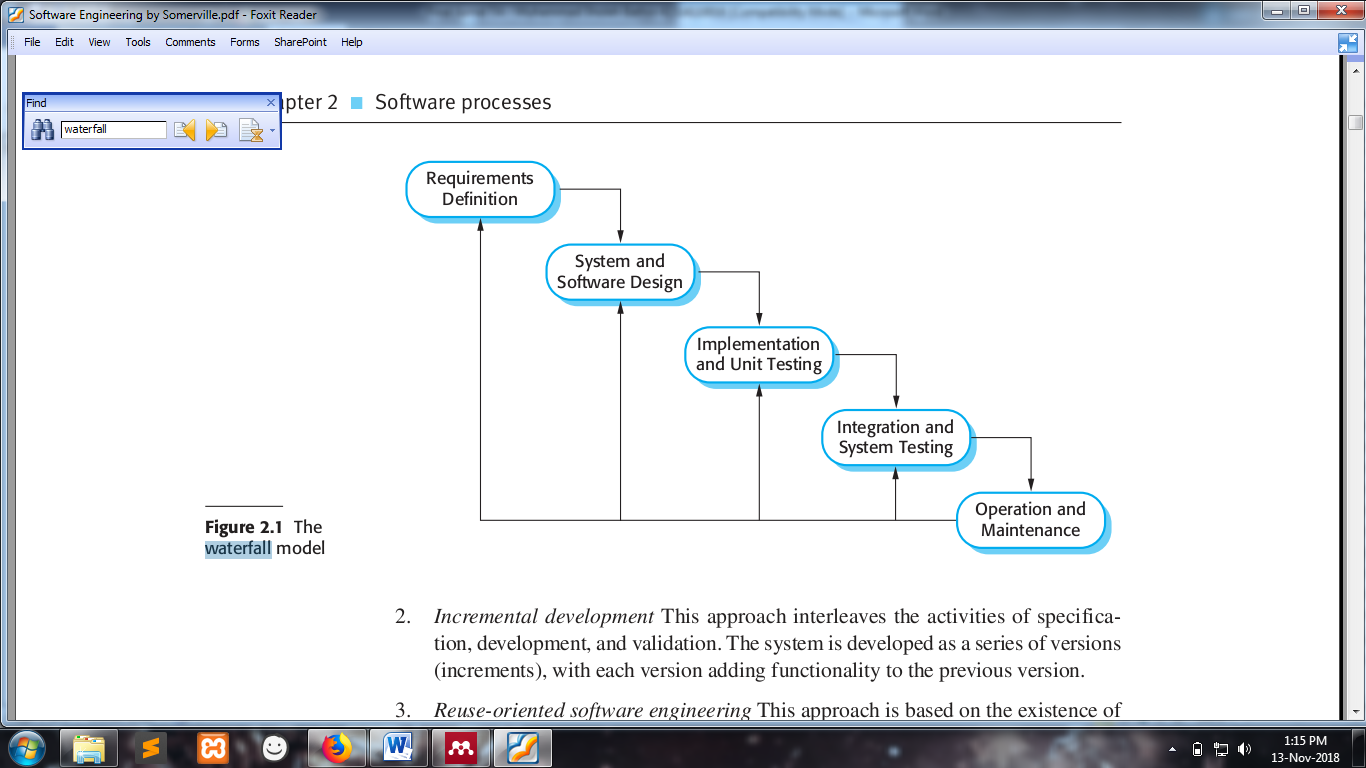 Gambar 1. Metode Waterfall[7]Analisa SistemTerdapat 2 aspek dalam analisa sistem pada penelitian ini, yaitu analisa sistem berjalan dana analisa sistem usulan.Pemaparannya sebagai berikut.Analisa sistem berjalanBerikut ini adalah gambaran diagram konseptual sistem berjalan berupa rich diagram pada gambar 2.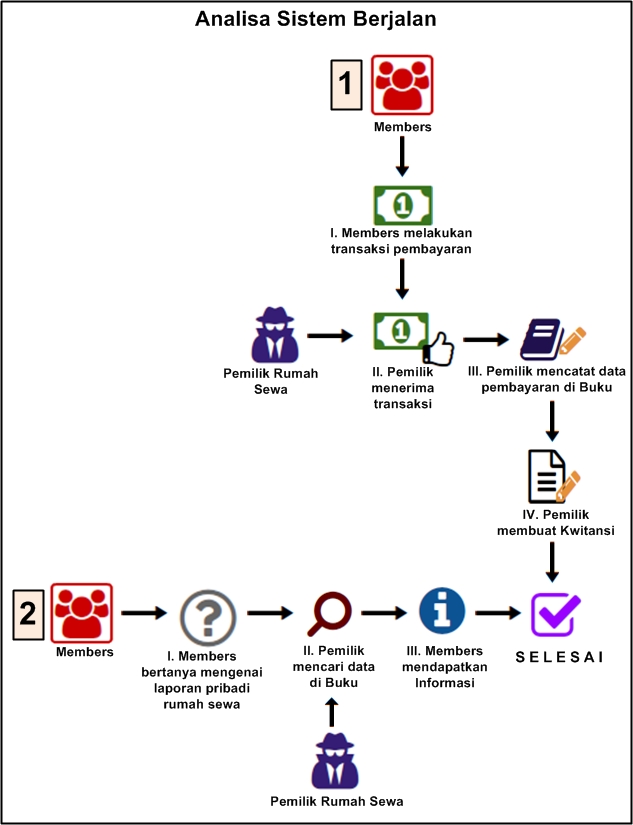 Gambar 2. Rich Diagram Konseptual Sistem BerjalanTerdapat Dua Proses permasalahan pada sistem berjalan.Berikut penjelasan mengenai alur  rich diagram pada sistem berjalan.1. Proses pertama :I. Para pengguna rumah sewa (member) melakukan transaksi pembayaran (membayar uang sewa) baik secara langsung maupun melalui bank..Dan mengkonfirmasi kepada admin setelah melakukan Transaksi Pembayaran .II. Pemilik menerima konfirmasi pembayaran dari members. III. Setelah itu Pemilik  mencatat Data pembayaran member yang telah membayar uang sewa sesuai dengan tanggal jatuh tempo yang telah ditentukan ke dalam buku. IV. Setelah mencatat data pembayaran member, pemilik kemudian membuatkan kwitansi sebagai bukti pembayaran uang sewa. Proses Selesai.2. Proses kedua :I. Para pengguna rumah sewa (members) bertanya kepada pemilik mengenai laporan pribadi pembayaran rumah sewa mereka masing-masing. II. Untuk menjawab pertanyaan tersebut, pemilik harus membuka buku  dan mencari data yang dituju.III. Setelah pemilik menemukan data yang dituju,maka pemilik menjawab dan menjelaskan perihal pertanyaan yang ditujukan oleh members terkait laporan pembayaran rumah sewa.Sehingga member mendapatkan informasi yang jelas.Proses Selesai.Analisa sistem usulanPada rich diagram sistem yang sedang berjalan sudah menggambarkan bahwa permasalahan yang terjadi saat ini untuk sistem pendataan pengguna rumah sewa masih menggunakan pendataan yang manual yang tidak dapat di monitor secara maksimal pendataannya,serta mengalami kesuliltan dalam penyebaran informasi terkait rumah sewa sobathuni. Oleh sebab itu diperlukan analisa sistem usulan untuk mengetahui lebih baik lagi mengenai fungsionalitas sistem dari tingkatan yang sangat tinggi[8].Berikut ini adalah gambaran sistem yang diusulkan berupa rich diagram pada gambar 3.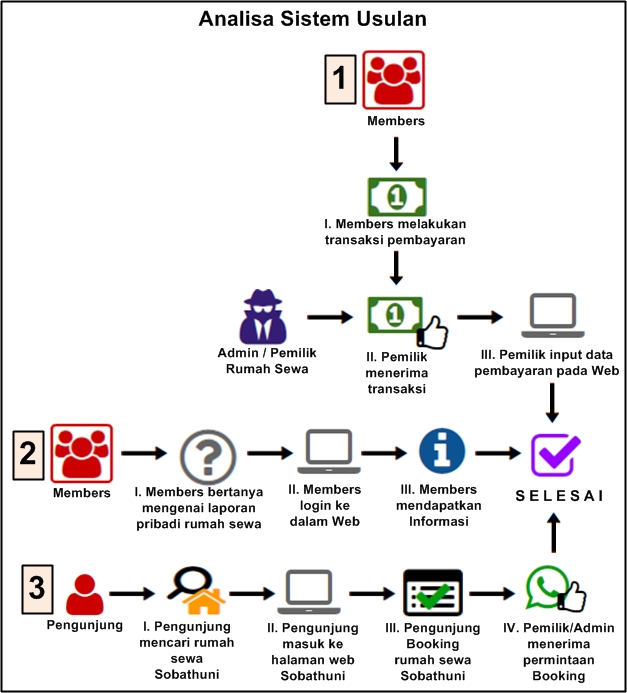 Gambar 3. Rich Diagram Analisa Sistem UsulanTerdapat Tiga Proses pada sistem usulan untuk menyelesaikan permasalahan pada sistem berjalan, terdapat proses tambahan yaitu fungsionalitas kepada pengunjung. Penjelasan mengenai alur  rich diagram sistem usulan sebagai berikut.1. Proses pertama :I. Para pengguna rumah sewa (members) melakukan transaksi pembayaran (membayar uang sewa) baik secara langsung maupun melalui bank. Dan mengkonfirmasi kepada admin setelah melakukan Transaksi Pembayaran. II. Admin menerima konfirmasi pembayaran dari member. III. Setelah itu Admin menginput  data pembayaran member yang telah membayar uang sewa sesuai dengan tanggal jatuh tempo yang telah ditentukan ke dalam Database sistem aplikasi yang akan dibuat.Proses Selesai.2. Proses kedua :I. Para pengguna rumah sewa (members) bertanya  mengenai laporan pribadi pembayaran rumah sewa mereka masing-masing. II. Untuk mendapatkan informasi tersebut, member dapat mengakses web dan login kedalam aplikasi web.  III. Setelah member melakukan login kedalam aplikasi web, maka member dapat mencari dan mendapatkan informasi yang dibutuhkan terkait laporan pribadi pembayaran ataupun informasi lain terkait rumah sewa.Proses Selesai.	3. Proses ketiga :	I. Pengunjung mencari rumah sewa Sobathuni.II. Pengunjung masuk ke halaman web Sobathuni.  III. Pengunjung mencari serta memilih rumah sewa Sobathuni, apabila tertarik pengunjung dapat melakukan Booking pada web Sobathuni.IV. Permintaan Booking tersebut masuk otomatis ke dalam aplikasi whatsapp admin/pemilik, kemudian Booking diproses.Proses Selesai.Perancangan SistemPerencanaan sistem merupakan tahapan dari keseluruhan pembangunan sistem yang menentukan tujuan dan sasaran yang ingin dicapai berupa penggambaran dan pembuatan sketsa dari beberapa elemen yang terpisah kedalam satu kesatuan yang utuh dan berfungsi sehingga dapat membenahi sistem ke arah yang lebih baik[9],[10],[11]. Untuk mendesain dan merancang Aplikasi Sobathuni, peneliti menggunakan pemodelan UML antara lain use case diagram dan activity diagram.Serta menggunakan pemodelan data ERD.Berikut ini adalah rancangan sistem yang digunakan:Use Case DiagramUse case diagram menggambarkan fungsionalitas yang diharapkan dari suatu sistem[12]. Berikut merupakan gambaran sistem dalam bentuk use case ditunjukkan pada Gambar 4.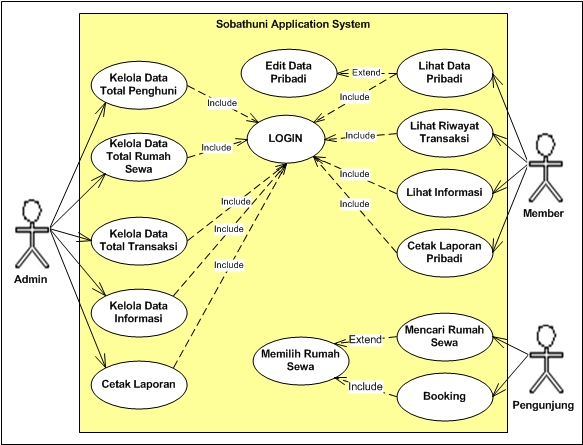 Gambar 4. Use Case DiagramActivity DiagramActivity Diagram merupakan model UML yang penting[13]. Ini digunakan untuk menggambarkan workflow (aliran kerja) langkah demi langkah dalam sebuah sistem[6],[14].Pada perancangan sistem ini, activity diagram memiliki 3 user yaitu Admin, Member dan pengunjung. Penggambaran ditunjukkan Gambar 5 untuk Admin, Gambar 6 untuk Member, dan Gambar 7 untuk Pengunjung.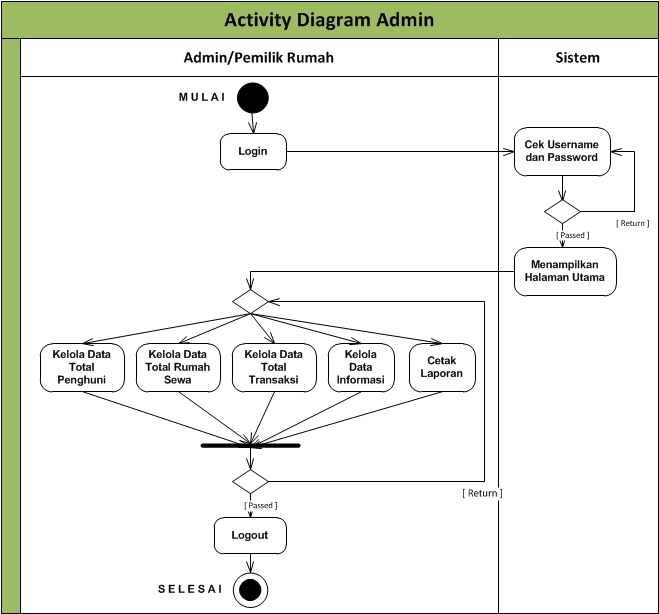 Gambar 5. Activity Diagram Admin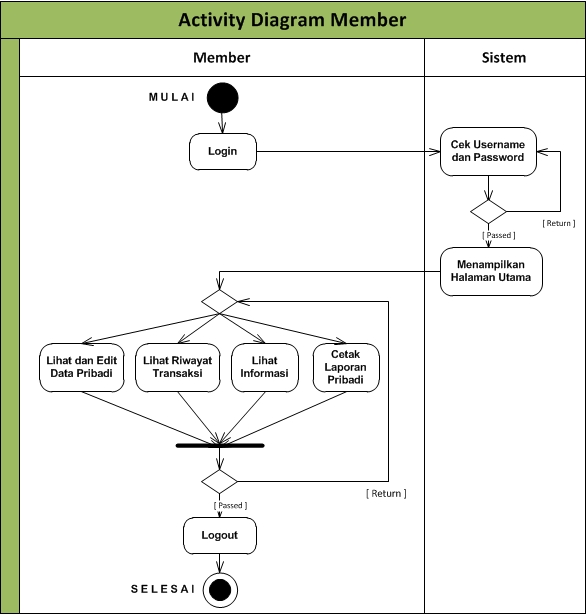 Gambar 6. Activity Diagram Member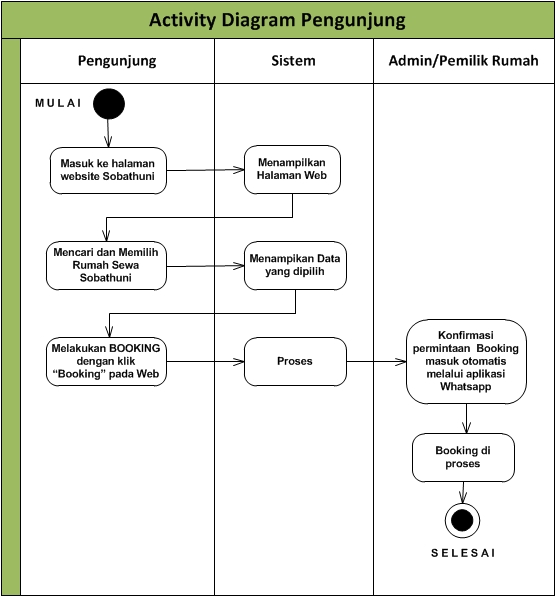 Gambar 7. Activity Diagram PengunjungPemodelan Data ERDPemodelan data disajikan dengan entity relationship diagram (ERD) adalah sarana untuk menggambarkan bentuk hubungan antar data yang berkaitan langsung  didalam sebuah sistem yang terdiri dari kumpulan entitas,relationships, dan atribut[15],[16],[17]. Dan untuk menggambarkannya digunakan beberapa notasi dan simbol[18]. Entity Relationship Diagram (ERD) pada Sobathuni : Aplikasi Rumah Sewa Berbasis Web dapat dilihat pada Gambar 8.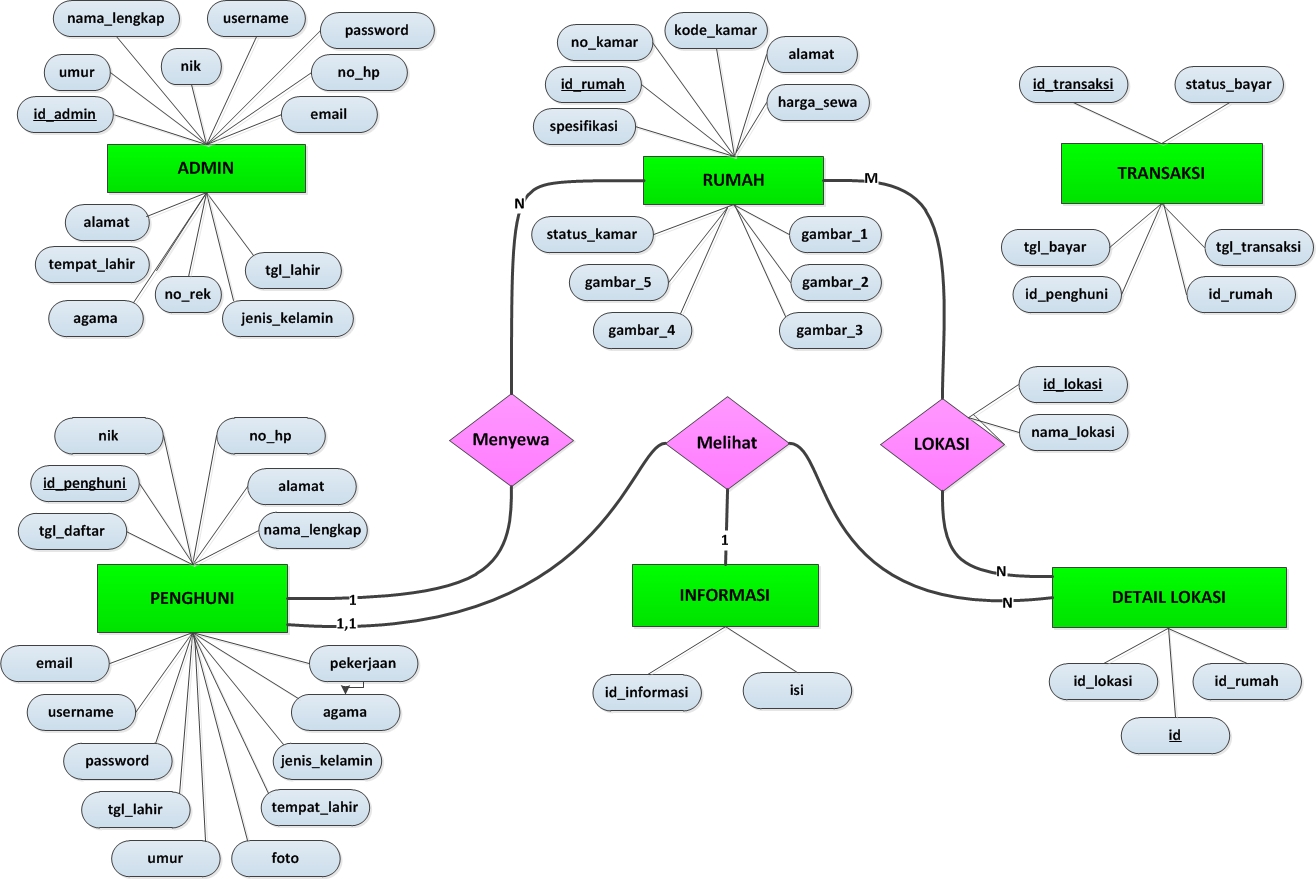 Gambar 8. Pemodelan Data ERD Sobathuni : Aplikasi Rumah Sewa Berbasis WebHASILImplementasi	Tahap Implementasi merupakan tahap lanjut dari kegiatan perancangan.Tujuan pada tahap ini adalah untuk mengetahui apakah program sistem ini dapat berjalan dengan baik sesuai dengan perancangan sistem yang telah dibuat sebelumnya atau belum.Web ini memiliki fungsionalitas kepada 3 user yaitu :Pengunjung : Pengunjung dapat mencari serta memilih rumah sewa Sobathuni berdasarkan wilayah DKI Jakarta yaitu Jakarta utara atau Jakarta timur.Dan dapat melakukan booking  secara langsung di dalam aplikasi web tersebut apabila tertarik terhadap rumah sewa sobathuni.Member : Member diberikan account akses login web oleh admin.dengan itu Member dapat login dan melihat riwayat transaksi pembayaran rumah sewa mereka, dapat melihat profil pribadi serta mengeditnya, dapat melihat laporan pembayaran sewa rumah mereka sesuai dengan periode waktu tertentu, serta dapat melihat informasi terkait rumah sewa sobathuni.Admin : Admin memiliki hak akses sepenuhnya terhadap web ini. Admin dapat menambahkan, mengedit, menghapus apapun infromasi yang ada di web seperti : penghuni,informasi terbaru,transaksi pembayaran maupun laporan pembayaran.serta admin dapat memberikan account akses login web kepada member baru yang sebelumnya telah melakukan  booking dan melakukan transaksi pembayaran untuk menempati rumah sewa sobathuni.Setelah program web selesai dibuat sesuai dengan perancangannya, maka hasil nya berupa satu program yang terdiri dari beberapa halaman sebagai berikut.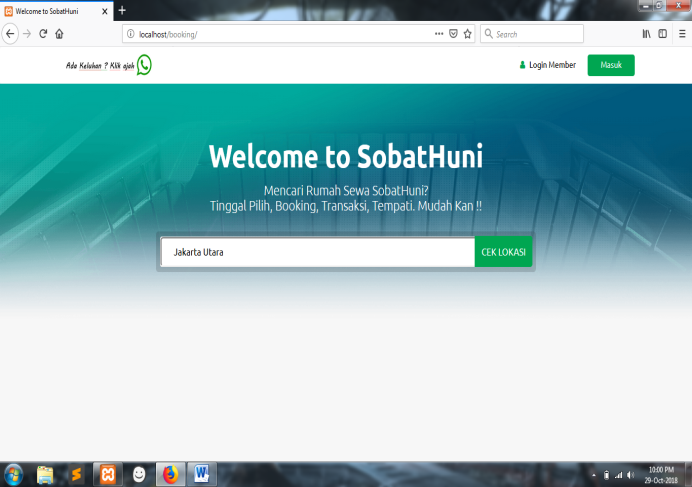 Gambar 9. Halaman Utama Web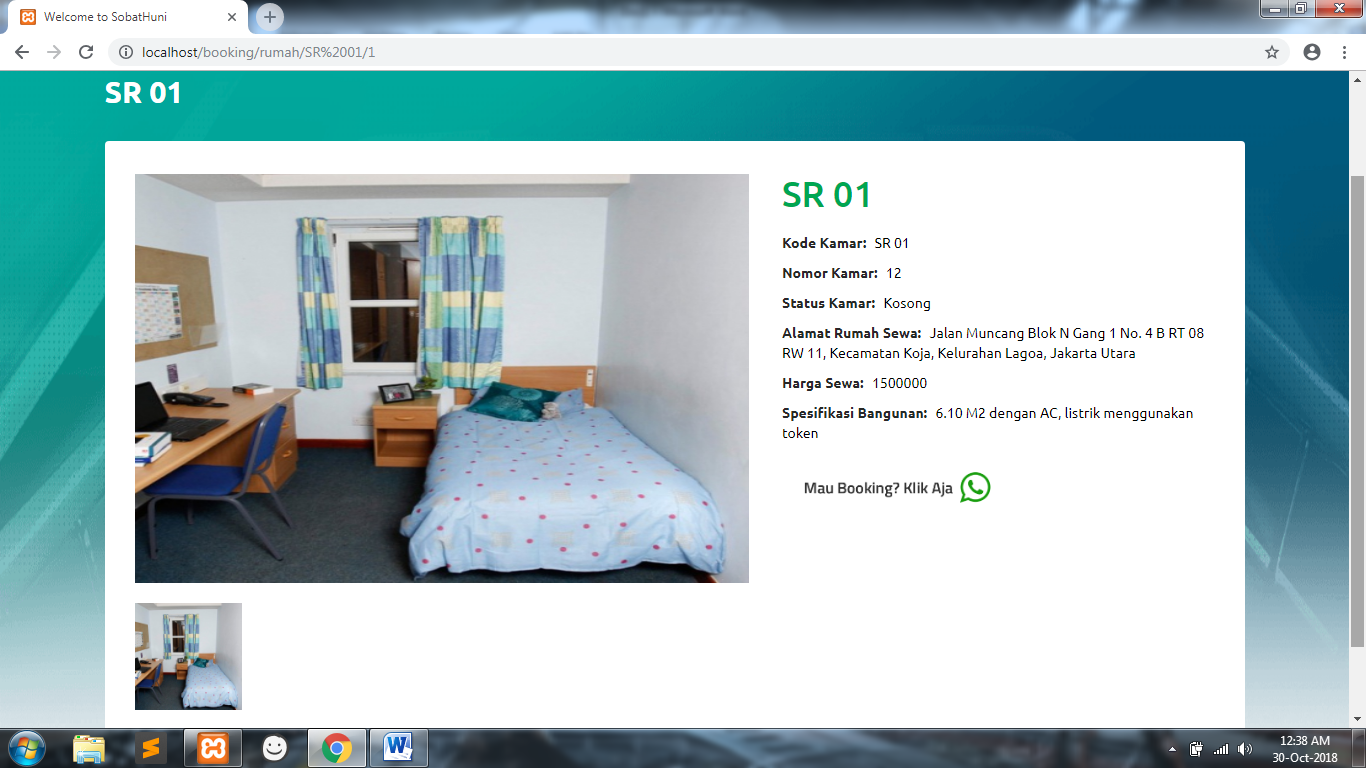 Gambar 10. Halaman Booking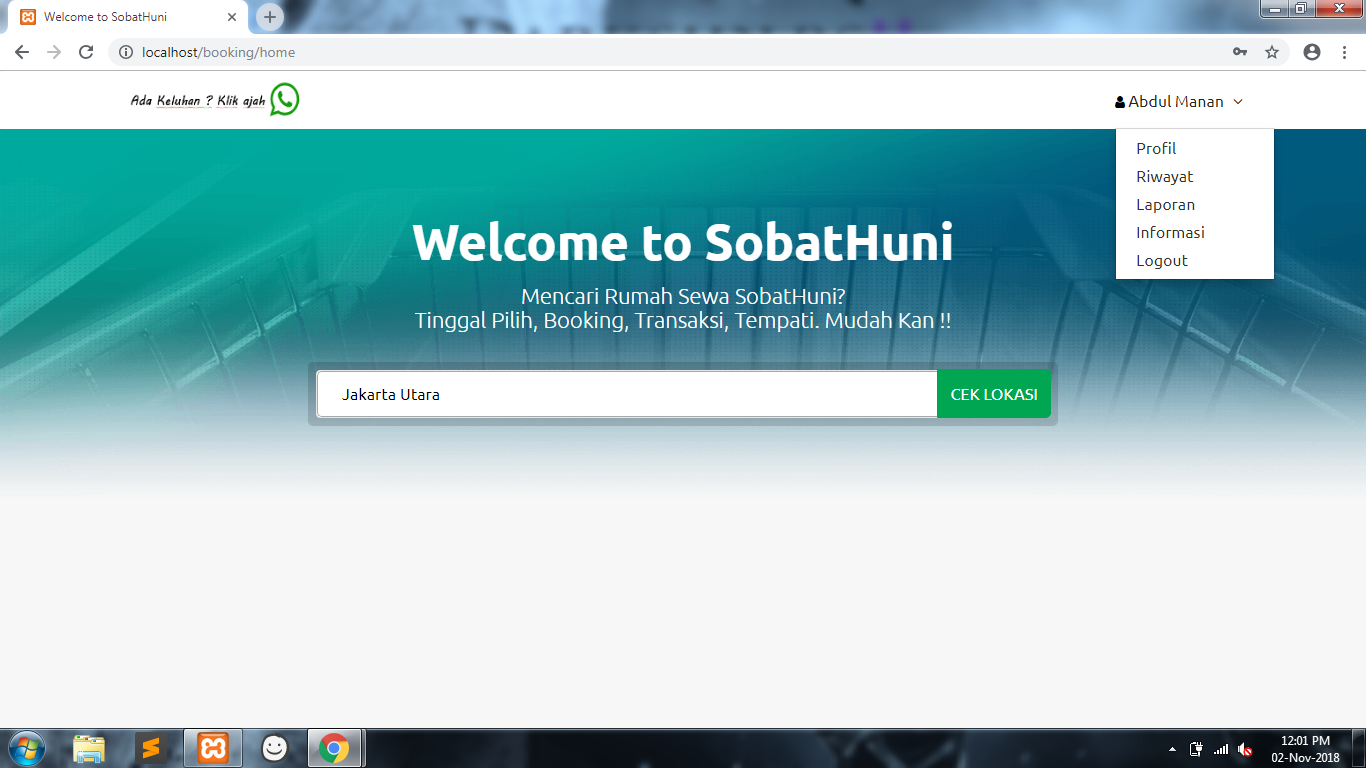 Gambar 11. Halaman Member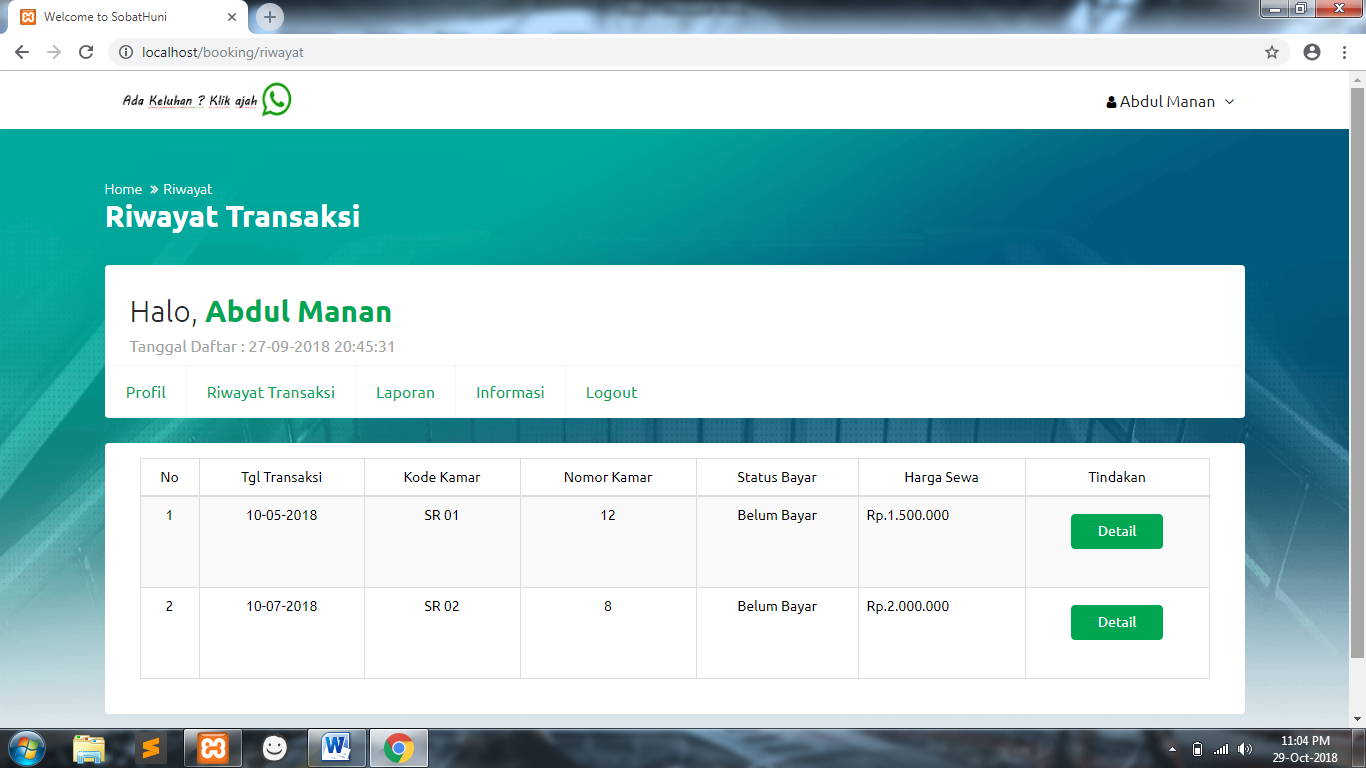 Gambar 12. Halaman Riwayat Transaksi Member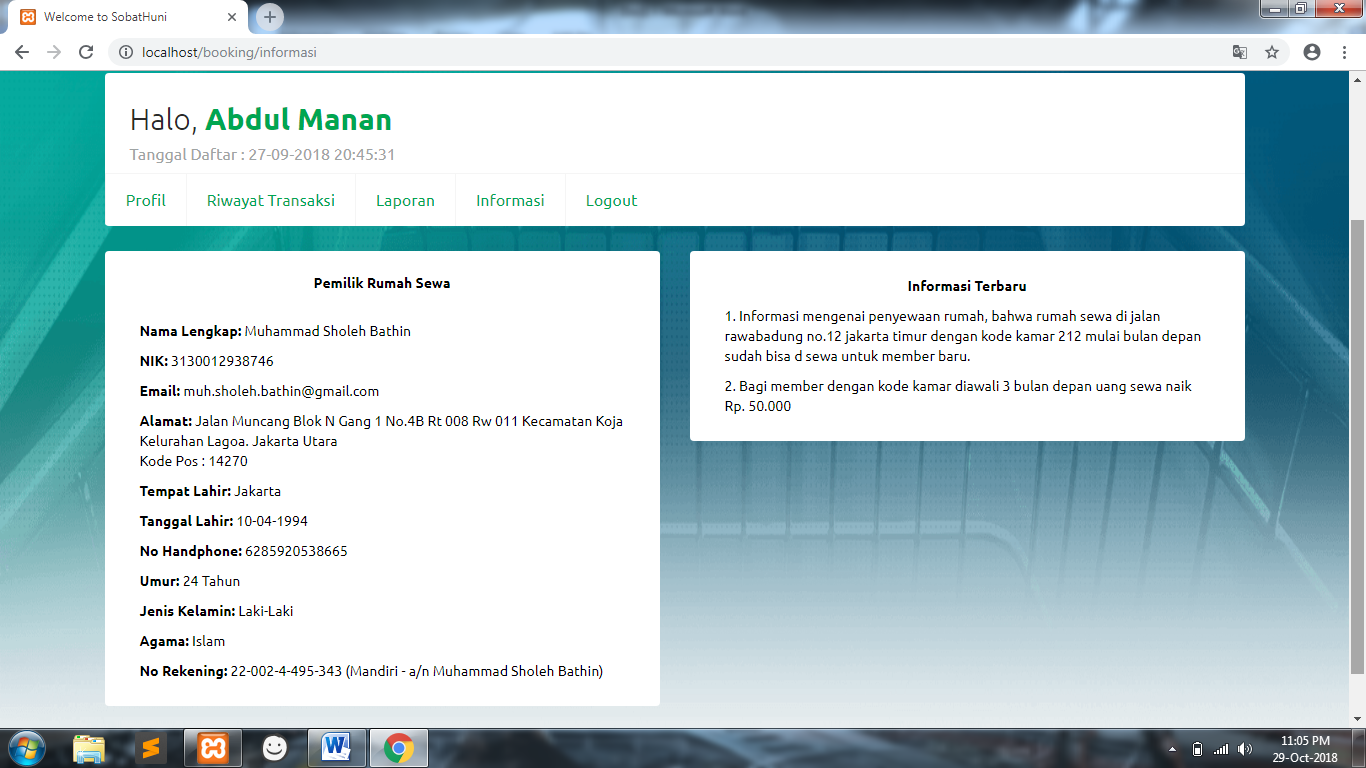 Gambar 13. Halaman Informasi Member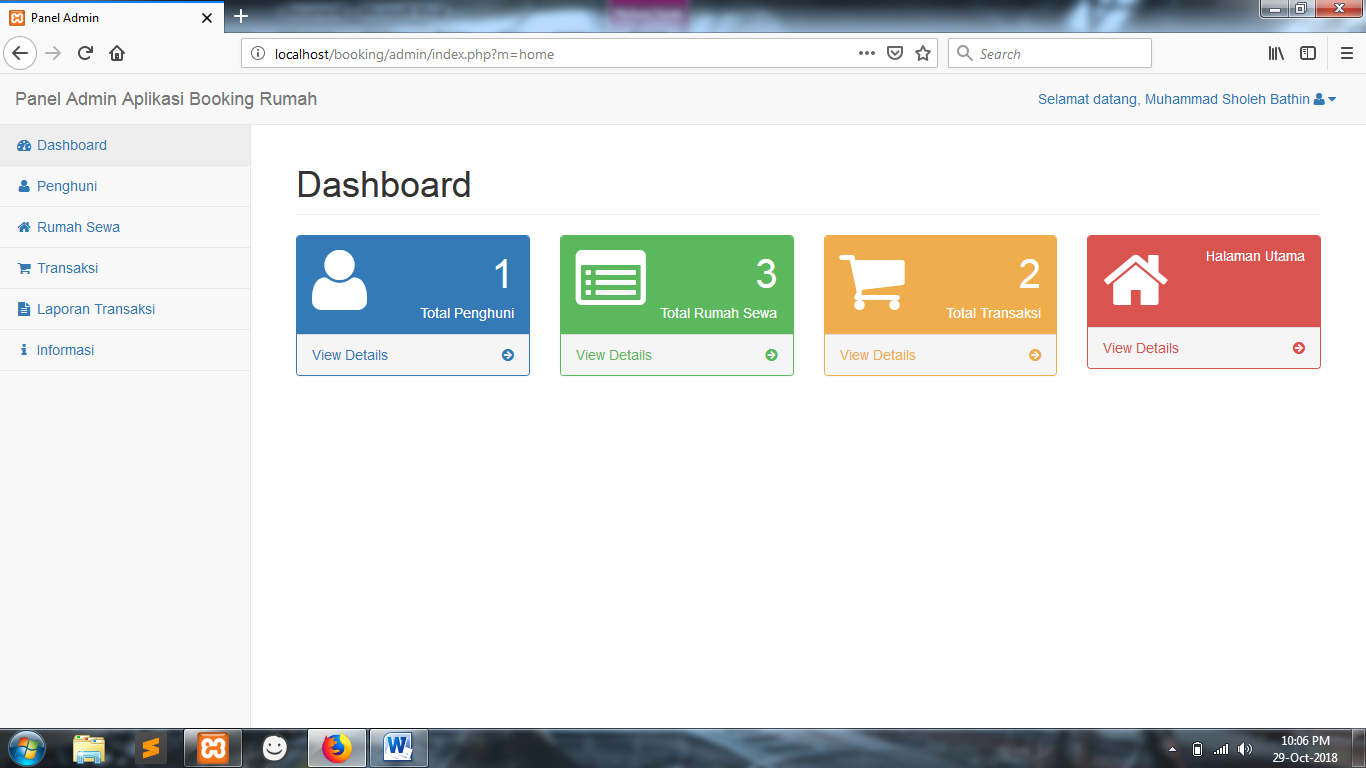 Gambar 14. Halaman Admin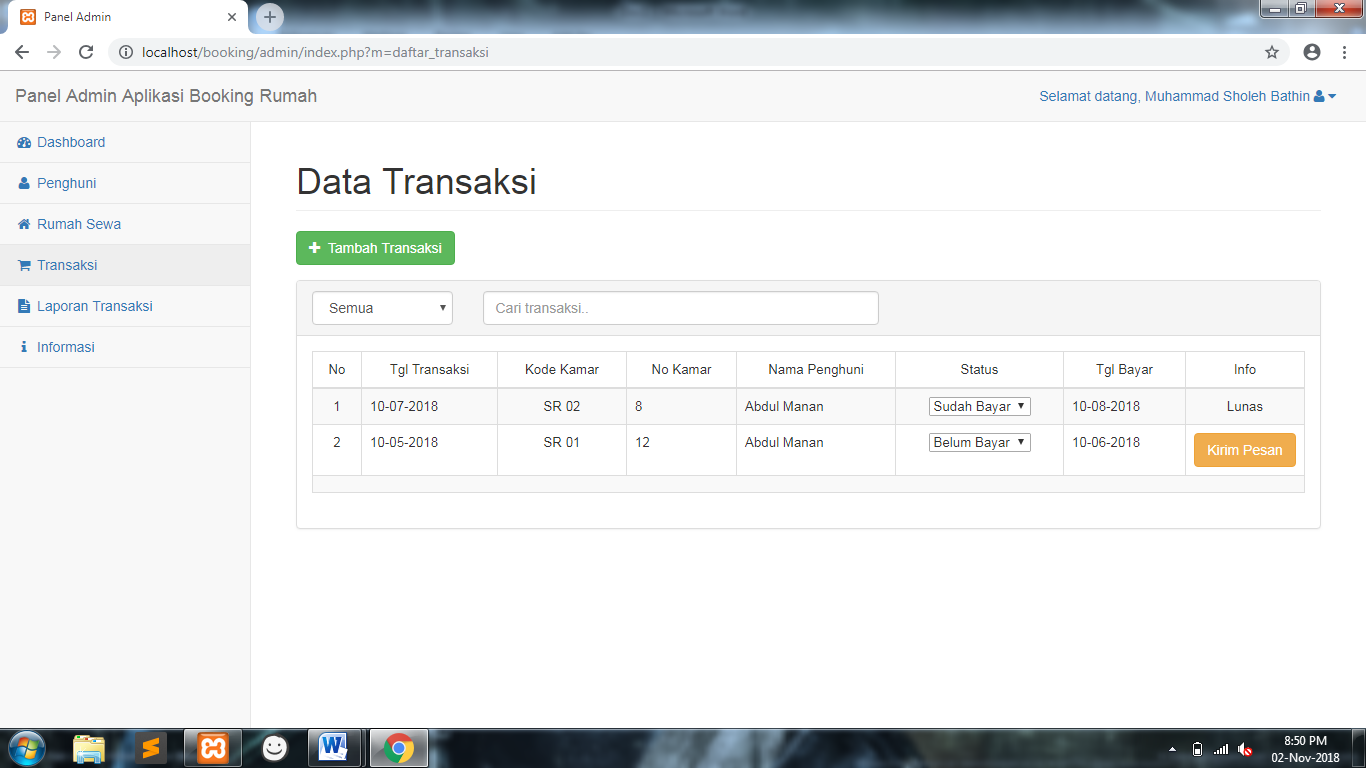 Gambar 15. Halaman data transaksi (Proses Admin)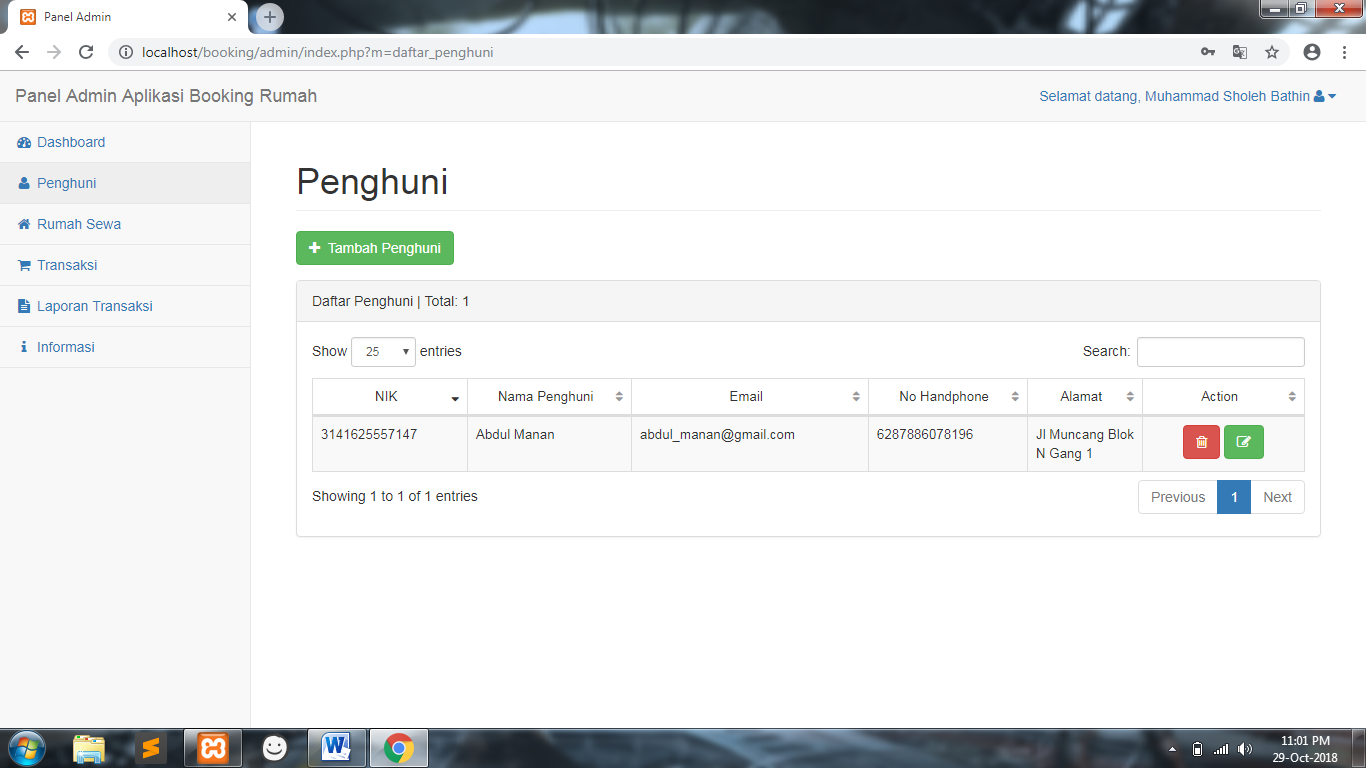 Gambar 16. Halaman data Penghuni (Proses Admin)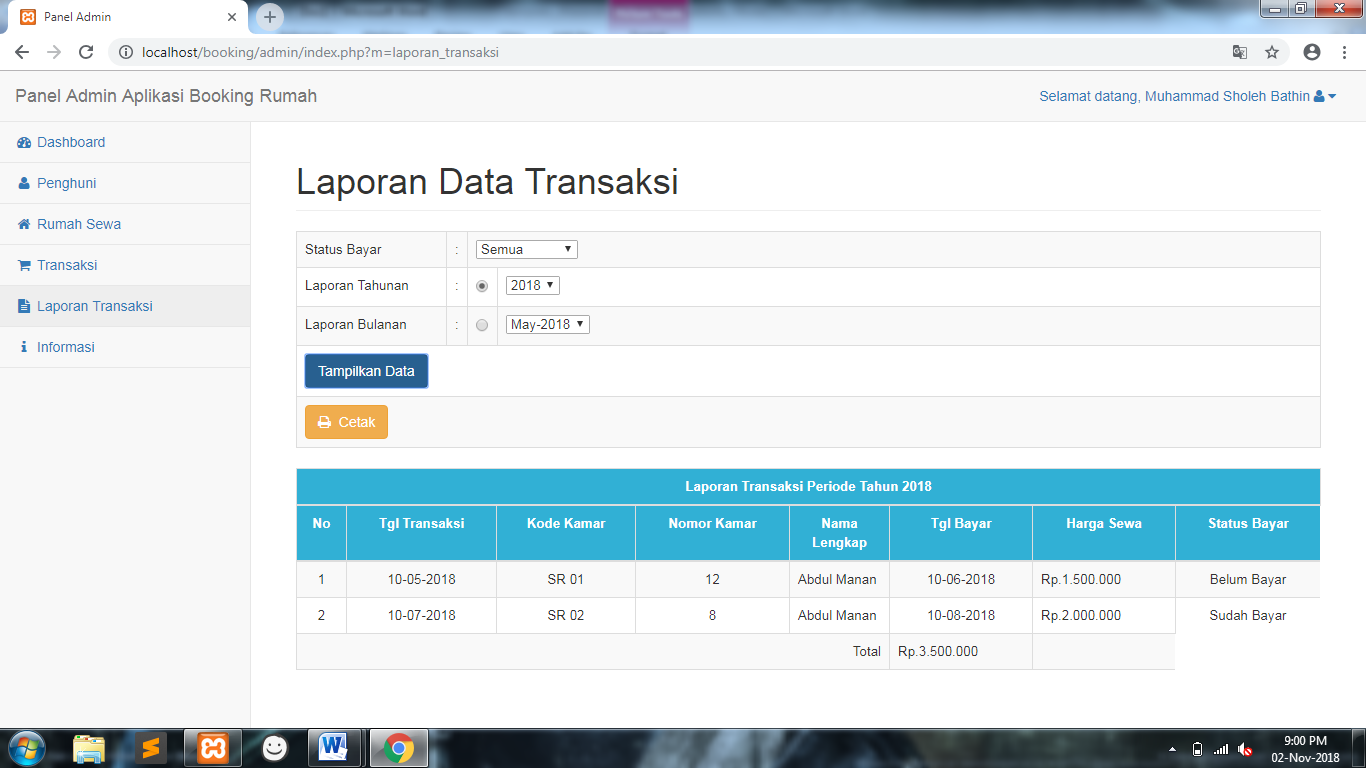 Gambar 17. Halaman Laporan Data Transaksi (Proses Admin)Pada Gambar 9 menunjukkan tampilan halaman utama web. Halaman ini merupakan halaman utama pada aplikasi rumah sewa sobathuni berbasis web.Pada Gambar 10 menunjukkan tampilan booking. Halaman ini merupakan halaman untuk membooking rumah sewa sobathuni bagi pengunjung apabila tertarik terhadap rumah sewa sobathuni.Setelah pengunjung masuk ke halaman rumah sewa sobathuni kemudian mencari rumah sewa sobathuni sesuai dengan wilayah dki Jakarta yaitu Jakarta utara dan Jakarta timur. Kemudian memilih rumah sewa,apabila tertarik dapat langsung mengklik booking. Pesan permintaan booking tersebut automatic masuk kedalam aplikasi whatsapp admin yang juga sebeagai pemilik rumah sewa sobathuni.Pada Gambar 11 menunjukkan tampilan halaman member. Halaman ini merupakan halaman member setalah melakukan login dengan memasukkan username serta password.Pada halaman ini terdapat panel member yang terdiri dari profil,riwayat transaksi, laporan pembayaran, informasi terkait rumah sewa sobathuni, logout, serta apabila ada keluhan mengenai rumah sewa yang ditempati dapat melaporkan keluhan tersebut dengan mengklik icon whatsapp keluhan yang ada pada bagian kiri atas web.Pesan keluhan tersebut dapat automatic masuk ke aplikasi whatsapp petugas rumah sewa sobathuni.	Pada Gambar 12 menunjukkan tampilan halaman riwayat transaksi member. Pada halaman ini member dapat melihat informasi mengeanai riwayat transaksi pribadi rumah sewa sobathuni.Yang dimana didalamnya terdapat informasi tanggal transaksi, kode kamar dan nomer kamar yang ditempati, status pembayaran, harga sewa serta detail. Untuk Detail apabila diklik akan memunculkan tampilan informasi member secara menyeluruh terkait rumah sewa yang ditempati seperti profil member, gambar rumah sewa yang ditempatinya, spesifikasi rumah sewa yang ditempati oleh member.	Pada Gambar 13 menunjukkan tampilan informasi member. Halaman ini merupakan halaman yang berisi informasi untuk member terkait rumah sewa sobathuni seperti informasi terbaru dari rumah sewa sobathuni serta informasi pribadi admin/pemilik rumah sewa.	Pada Gambar 14 menunjukkan tampilan halaman admin. Halaman ini merupakan halaman panel admin yang dapat diakses ketika proses login admin berhasil. Di halaman ini semua yang berurusan dengan aplikasi pendataan pengguna rumah sewa sobathuni berbasis web dikelola oleh admin.Admin dapat menambah, mengedit, menghapus data pada web seperti data penghuni, data rumah sewa, data transaksi, data informasi,  serta admin dapat melihat laporan transaksi pembayaran seluruh pengguna rumah sewa dan mencetaknya.Pada Gamabr 15 menunjukkan tampilan halaman data transaksi (proses admin).Pada halaman ini admin dapat menambah data transaksi, merubah status pembayaran “sudah bayar/belum bayar” pengguna rumah sewa, serta dapat mengirim pesan kepada pengguna rumah sewa yang belum bayar dengan mengklik “kirim pesan” yang telah disisipkan Api Whatsapp yang kemudian pesan itu akan automatic masuk ke aplikasi whatsapp pengguna rumah sewa yang telah ditentukan sebelumnya.	Pada Gambar 16 menunjukkan tampilan halaman data penghuni (proses admin). Pada halaman ini, admin dapat menambahkan penghuni, mengedit data penghuni baik itu informasi pribadi maupun akun login member (penghuni) yang berupa username serta password, dan dapat menghapus data penghuni. Penghuni yang dimaksud disini adalah member/pengguna rumah sewa. 	Pada Gambar 17 menunjukkan tampilan halaman laporan data transaksi (proses admin). Pada halaman ini admin dapat melihat laporan pembayaran seluruh pengguna rumah sewa berdasarkan waktu yang ditentukan admin sebelumnya dan dapat dicetak.Pengujian	Tahap pengujian meruipakan tahap lanjut setalah tahap implementasi.Berikut merupakan tabel pengujian sistem web menggunakan metode pengujian blackbox.Tabel 1. Pengujian Blackbox pada sistem webDISKUSIPada tahap diskusi ini,peneliti memberikan gambaran perbandingan antara sistem pendataan pengguna rumah sewa yang lama dengan sistem pendataan pengguna rumah sewa yang baru yang telah melewati tahapan perancangan,  implementasi, serta pengujian yang dirangkum dalam sebuah tabel perbandingan.Tabel 2. Perbandingan Sistem Lama dan Sistem UsulanBerdasarkan Tabel 2 diatas menggambarkan bahwa dengan adanya aplikasi sobathuni berbasis web memudahkan admin/pemilik rumah sewa dalam proses pengolahan data seperti pendataan, memberikan informasi, menghapus data, pencarian data terkait rumah sewa sobathuni. Memberikan kemudahan member dalam mendapatkan informasi terkait rumah sewa sobathuni,serta memudahkan pengunnjung dalam melakukan pencarian rumah sewa sobathuni dan melakukan booking apabila tertarik terhadap rumah sewa sobathuni.KesimpulanKesimpulanSetelah melalui tahap perancangan, implementasi, pengujian dan diskusi, maka dapat ditarik kesimpulan bahwa Aplikasi Sobathuni berbasis web yang telah dirancang dan dibangun menggunakan bahasa pemrograman php dengan operasi CRUD dan MySQL sebagai database nya memberikan fungsionalitas kepada Pemilik Rumah Sewa (Admin), membantu dalam proses pengolahan data pengguna rumah sewa seperti pendataan, memberikan informasi terkait rumah sewa kepada member, menghapus data yang sudah tidak diperlukan, serta membantu dalam pencarian data terkait rumah sewa sobathuni dan juga membantu pemilik rumah dalam mengiklankan rumah sewa Sobathuni.  Memberikan fungsionalitas kepada penggguna rumah sewa (member), membantu member dalam mencari dan mendapatkan informasi terkait rumah sewa yang dihuni seperti riwayat transaksi, mencetak laporan pembayaran maupun mendapatkan informasi terbaru yang di share oleh admin ke dalam aplikasi web ini. Memberikan fungsionalitas kepada pengunjung, membantu pengunjung mencari rumah sewa sobathuni berdasarkan wilayah kota di Dki Jakarta yaitu Jakarta Utara dan Jakarta Timur, apabila tertarik dapat melakukan booking melalui halaman web aplikasi dengan mengklik link “Booking” yang telah disisipkan Api Whatsapp dengan begitu pesan booking automatic masuk kedalam aplikasi whatsapp pemilik rumah sewa (Admin). Semua itu dapat mereka lakukan melalui media internet dengan menggunakan website.SaranDalam pembangunan Aplikasi SOBATHUNI : Aplikasi Rumah Sewa Berbasis Web ini masih jauh dari sempurna dan masih banyak kekurangan. Oleh karena itu perlu adanya pengembangan serta penyempurnaan lebih lanjut. Adapun saran agar aplikasi ini bisa berfungsi dengan baik serta lebih optimal dan menarik  adalah sebagai berikut:Menambahkan Fitur MAPS API yang disisipkan pada setiap Data Rumah Sewa Sobathuni, agar member maupun masyarakat umum dapat dengan mudah melihat lebih detail posisi rumah sewa sobathuni menggunakan maps api yang ditampilkan dalam bentuk Peta di dalam aplikasi.Mengembangkan Aplikasi Sobathuni : Aplikasi Rumah Sewa dalam bentuk Mobile Aplikasi baik Mobile Android maupun Mobile IOS.Demikian kesimpulan serta saran yang dapat peneliti berikan, semoga dapat dijadikan bahan masukan serta bermanfaat bagi peneliti khususnya dan umumnya bagi masyarakat luas.KERTAS KERJARingkasanKertas kerja merupakan kumpulan atau tahapan dari proses peneliti dalam merancang dan membangun sebuah aplikasi.Adanya kertas kerja ini membnatu memudahkan peneliti dalam menyusun laporan tugas akhir ini. Di dalam kertas kerja ini disajikan:Bagian 1. literature reviewMengumpulkan data referensi dan teori yang relevan dengan kasus penelitian berupa jurnal, ebook, buku maupun referensi lainnya.Bagian 2 Analisa dan PerancanganPada bagian ini peneliti memaparkan analisi dan perancangan dalam membangun aplikasi sobathuni.Terdapat 2 aspek dalam analisa sistem pada penelitian ini, yaitu analisa sistem berjalan dana analisa sistem usulan. Untuk mendesain dan merancang Aplikasi Sobathuni, peneliti menggunakan pemodelan UML antara lain use case diagram, activity diagram dan sequence diagram Serta menggunakan pemodelan data ERD.Bagian 3 Source Code (Kode Program)Pada bagian ini, peneliti memaparkan source code (kode program) Aplikasi Sobathuni : Aplikasi Rumah Sewa Berbasis Web. Yang mencakup operasi CRUD.Bagian 4 hasil eksperimen secara keseluruhan.Pada bagian ini, peneliti memaparkan hasil eksperimen secara keseluruhan berupa gambaran-gambaran (screenshot) aplikasi sobathuni. Yang didalamnya terdapat tahapan Implementasi, pengujian blackbox,serta diskusi.BAGIAN 1. LITERATUR REVIEWDari beberapa penelitian tersebut di atas, dapat disimpulkan bahwa belum ada peneliti yang berfokus meneliti pendataan para pengguna rumah sewa dalam aplikasi rumah sewa untuk memberikan kemudahan bagi pemilik rumah sewa dalam memonitoring pembayaran rumah sewa para pengguna rumah sewa maupun pendataan apapun terkait rumah sewa.Serta kemudahan penggunna rumah sewa dalam memperoleh informasi pribadi terkait rumah sewa yang dihuni.Maka dengan uraian yang demikian tersebut, peneliti akan meneliti mengenai Aplikasi Sobathuni : Aplikasi Rumah Sewa Berbasis Web Menggunakan Metodologi pengembangan sistem waterfall serta Operasi CRUD. Dan bahasa pemrograman yang dipakai ialah PHP. Diharapkan dengan adanya penelitian ini, dapat mendatangkan manfaat bagi peneliti (admin/pemilik rumah sewa) , bagi user (pengguna rumah sewa) serta bagi masyarakat umum.BAGIAN 2 ANALISIS DAN PERANCANGANAnalisa SistemTerdapat 2 aspek dalam analisa sistem pada penelitian ini, yaitu analisa sistem berjalan dana analisa sistem usulan.Pemaparannya sebagai berikut.Analisa sistem berjalanAnalisis sistem memberikan gambaran mengenai sistem yang berjalan pada saat ini yang ada pada proses pendataan pengguna rumah sewa sobathuni.Dari hasil analisis sistem berjalan ditemukan beberapa perrmasalahan yang dapat dilihat pada Gambar 1.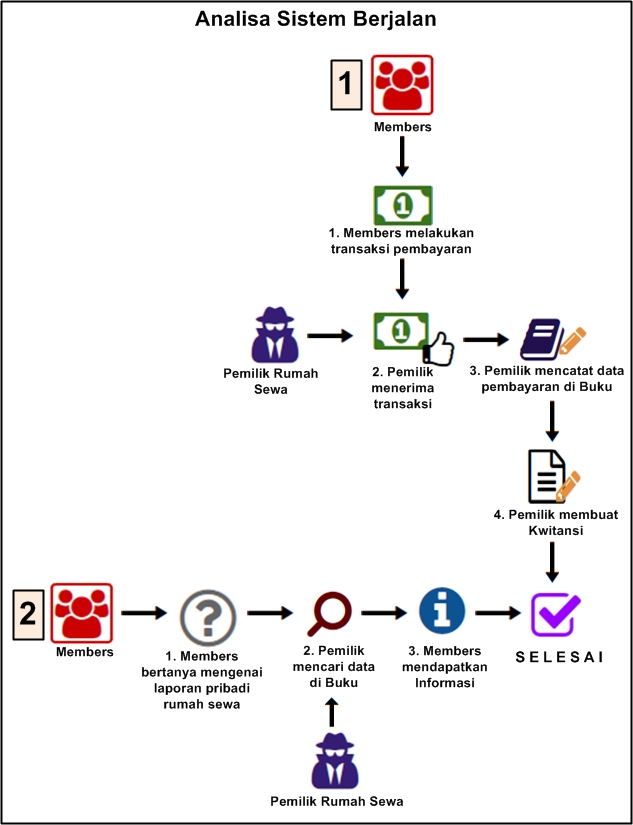 Gambar 2. Rich Diagram Konseptual Sistem BerjalanTerdapat Dua Proses permasalahan pada sistem berjalan.Berikut penjelasan mengenai alur  rich diagram pada sistem berjalan.1. Proses pertama :Para pengguna rumah sewa (member) melakukan transaksi pembayaran (membayar uang sewa) baik secara langsung maupun melalui bank..Dan mengkonfirmasi kepada admin setelah melakukan Transaksi Pembayaran .Pemilik menerima konfirmasi pembayaran dari members. Setelah itu Pemilik  mencatat Data pembayaran member yang telah membayar uang sewa sesuai dengan tanggal jatuh tempo yang telah ditentukan ke dalam buku. Setelah mencatat data pembayaran member, pemilik kemudian membuatkan kwitansi sebagai bukti pembayaran uang sewa. Proses Selesai.2. Proses kedua :Para pengguna rumah sewa (members) bertanya kepada pemilik mengenai laporan pribadi pembayaran rumah sewa mereka masing-masing. Untuk menjawab pertanyaan tersebut, pemilik harus membuka buku  dan mencari data yang dituju.Setelah pemilik menemukan data yang dituju,maka pemilik menjawab dan menjelaskan perihal pertanyaan yang ditujukan oleh members terkait laporan pembayaran rumah sewa.Sehingga member mendapatkan informasi yang jelas.Proses Selesai.Analisa sistem usulanPada rich diagram sistem yang sedang berjalan sudah menggambarkan bahwa permasalahan yang terjadi saat ini untuk sistem pendataan pengguna rumah sewa masih menggunakan pendataan yang manual yang tidak dapat di monitor secara maksimal pendataannya,serta mengalami kesuliltan dalam penyebaran informasi terkait rumah sewa sobathuni. Oleh sebab itu diperlukan analisa sistem usulan untuk mengetahui lebih baik lagi mengenai fungsionalitas sistem dari tingkatan yang sangat tinggi[8].Berikut ini adalah gambaran sistem yang diusulkan berupa rich diagram pada gambar 3.Gambar 2. Rich Diagram Analisa Sistem UsulanTerdapat Tiga Proses pada sistem usulan untuk menyelesaikan permasalahan pada sistem berjalan, terdapat proses tambahan yaitu fungsionalitas kepada pengunjung. Penjelasan mengenai alur  rich diagram sistem usulan sebagai berikut.1. Proses pertama :Para pengguna rumah sewa (members) melakukan transaksi pembayaran (membayar uang sewa) baik secara langsung maupun melalui bank. Dan mengkonfirmasi kepada admin setelah melakukan Transaksi Pembayaran. Admin menerima konfirmasi pembayaran dari member. Setelah itu Admin menginput  data pembayaran member yang telah membayar uang sewa sesuai dengan tanggal jatuh tempo yang telah ditentukan ke dalam Database sistem aplikasi yang akan dibuat.Proses Selesai.2. Proses kedua :Para pengguna rumah sewa (members) bertanya  mengenai laporan pribadi pembayaran rumah sewa mereka masing-masing.Untuk mendapatkan informasi tersebut, member dapat mengakses web dan login kedalam aplikasi web. Setelah member melakukan login kedalam aplikasi web, maka member dapat mencari dan mendapatkan informasi yang dibutuhkan terkait laporan pribadi pembayaran ataupun informasi lain terkait rumah sewa.Proses Selesai.	3. Proses ketiga :	Pengunjung mencari rumah sewa Sobathuni.Pengunjung masuk ke halaman web Sobathuni.  Pengunjung mencari serta memilih rumah sewa Sobathuni, apabila tertarik pengunjung dapat melakukan Booking pada web Sobathuni.Permintaan Booking tersebut masuk otomatis ke dalam aplikasi whatsapp admin/pemilik, kemudian Booking diproses.Proses Selesai.Analisa Kebutuhan Alat dan BahanBerikut ini merupakan  kebutuhan alat dan bahan dalam merancang sistem Aplikasi rumah sewa Sobathuni berbasis web.	Perangkat keras (Hardware) yang dibutuhkan untuk merancang sistem adalah satu unit computer (pc) yang meliputi CPU, Hrddisk, motherboard, keyboard, mouse serta monitor. Untuk lebih jelasnya berikut saya paparkan perangkat keras yang dibutuhkan dalam merancang sistem :CPU dengan Processor amd a4-6300Motherboard dengan RAM minimal 2 GBMouseHarddisk 250 GBKeyboardMonitorPerangkat lunak (Software) yang dibutuhkan dalam  merancang sistem pendataan pengguna rumah sewa Sobathuni,sebagai berikut :Sistem Operasi Windows 7 Ultimate 64 bitSublime Text 3 sebagai text editor atau area kerja kodingApache Web Server (XAMPP control panel 3.2.2)MySQL 5.6.28 digunakan sebagai databaseDreamweaver cs6 untuk membuat design websiteBalsamiq 3 untuk membuat design tampilan interfaceMicrosoft Visio 2010 untuk membuat design UMLPerancangan SistemPerencanaan sistem merupakan tahapan dari keseluruhan pembangunan sistem yang menentukan tujuan dan sasaran yang ingin dicapai berupa penggambaran dan pembuatan sketsa dari beberapa elemen yang terpisah kedalam satu kesatuan yang utuh dan berfungsi sehingga dapat membenahi sistem ke arah yang lebih baik[9],[10],[11]. Untuk mendesain dan merancang Aplikasi Sobathuni, peneliti menggunakan pemodelan UML antara lain use case diagram, activity diagram,sequence diagram, class diagram Serta menggunakan pemodelan data ERD.Berikut ini adalah rancangan sistem yang digunakan:Use Case DiagramUse case diagram menggambarkan fungsionalitas yang diharapkan dari suatu sistem.Berikut merupakan gambaran sistem dalam bentuk use case ditunjukkan pada Gambar 3.Gambar 3. Use Case    Berikut adalah deskripsi dari use case sistem yang diusulkan :Use case LoginUse Case Kelola Data Total PenghuniUse Case Kelola Data Total Rumah SewaUse Case Kelola Data Total TransaksiUse Case Kelola Data InformasiUse Case Cetak LaporanUse Case Lihat Data PribadiUse Case Lihat Riwayat TransaksiUse Case Lihat InformasiUse Case Cetak Laporan PribadiUse Case Mencari Rumah Sewa dan Booking2.  Activity DiagramActivity Diagram merupakan model UML yang penting. Ini digunakan untuk menggambarkan workflow (aliran kerja) langkah demi langkah dalam sebuah sistem.Pada perancangan sistem ini, activity diagram memiliki 3 user yaitu Admin, Member dan pengunjung. Penggambaran ditunjukkan Gambar 4 untuk Admin, Gambar 5 untuk Member, dan Gambar 6 untuk Pengunjung.Gambar 4. Activity Diagram AdminGambar 5. Activity Diagram MemberGambar 6. Activity Diagram PengunjungSequence DiagramSequence diagram menggambarkan interaksi antar objek di dalam dan di sekitar sistem (termasuk pengguna,  display, dan sebagainya) berupa messageyang digambarkan terhadap waktu[26].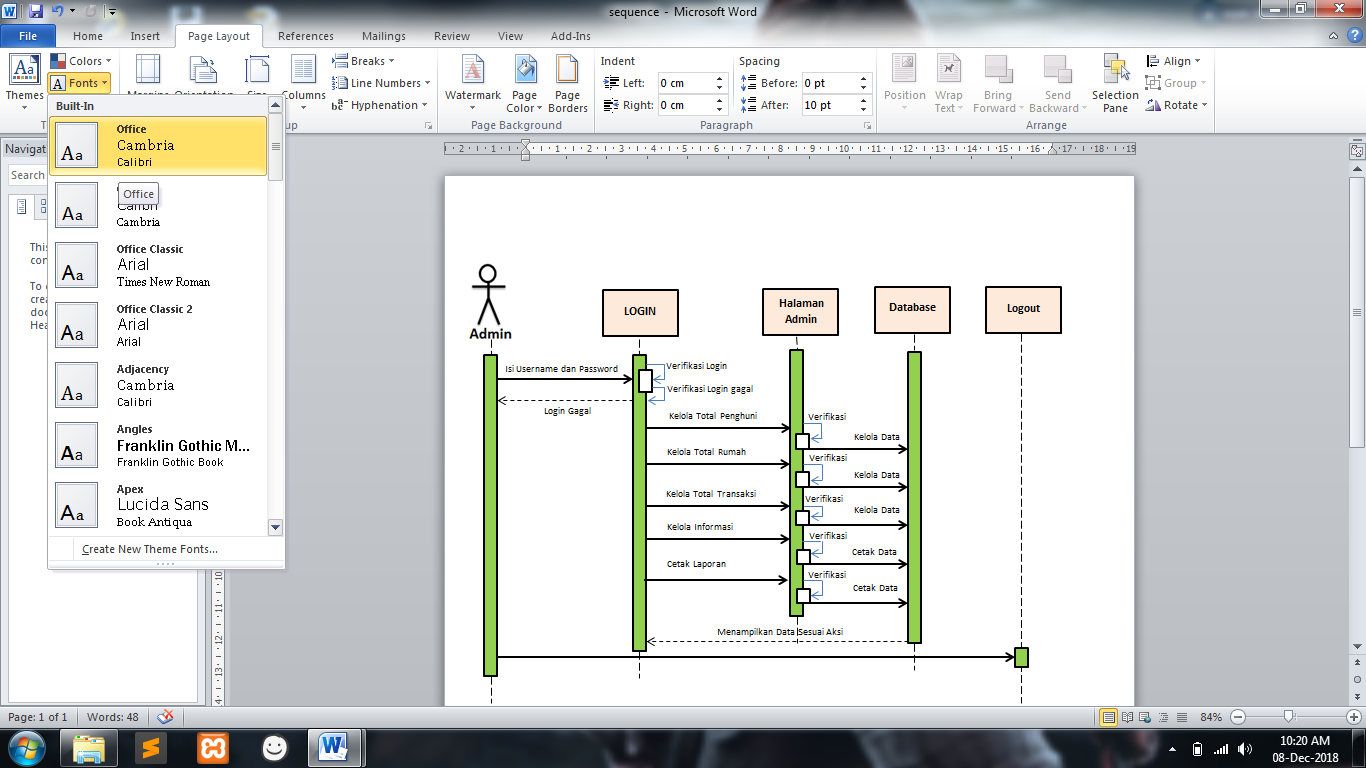 Gambar 7. Sequence Diagram Admin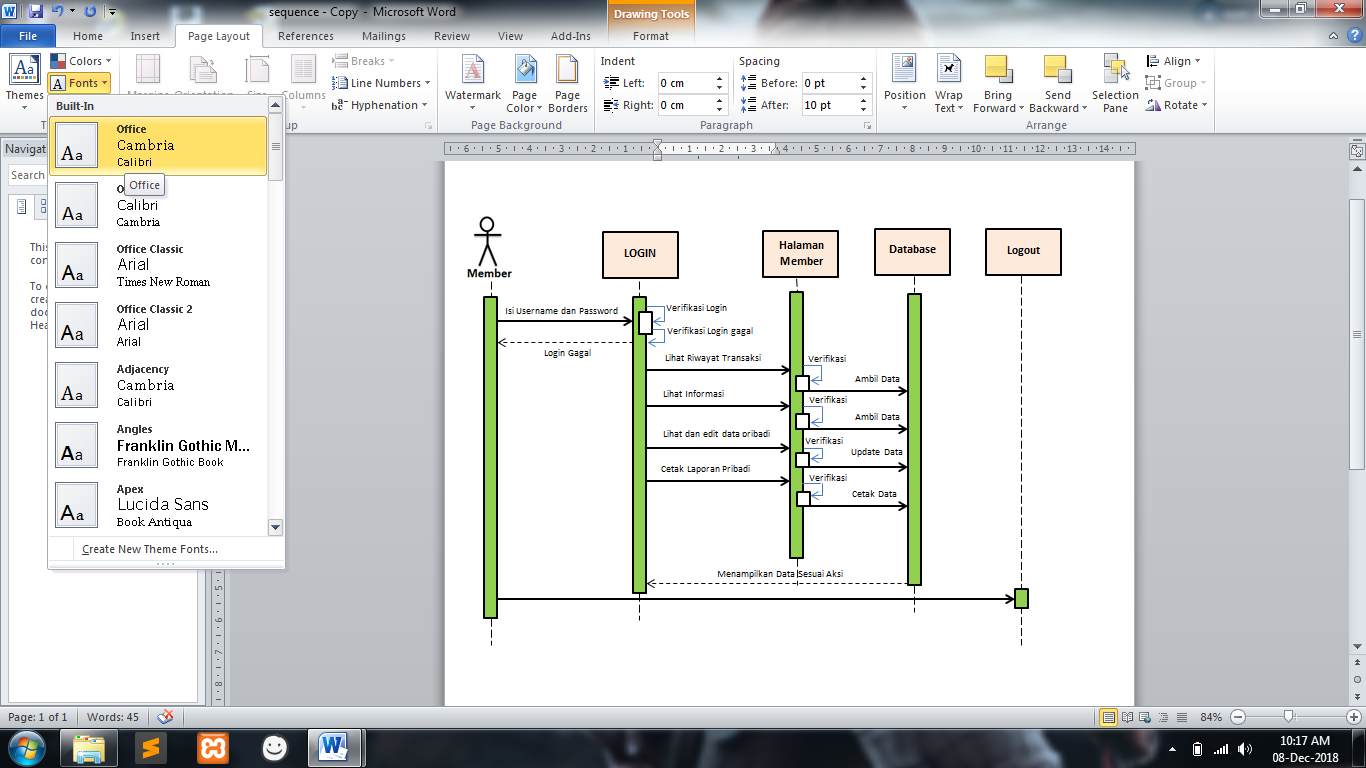 Gambar 8. Sequence Diagram Member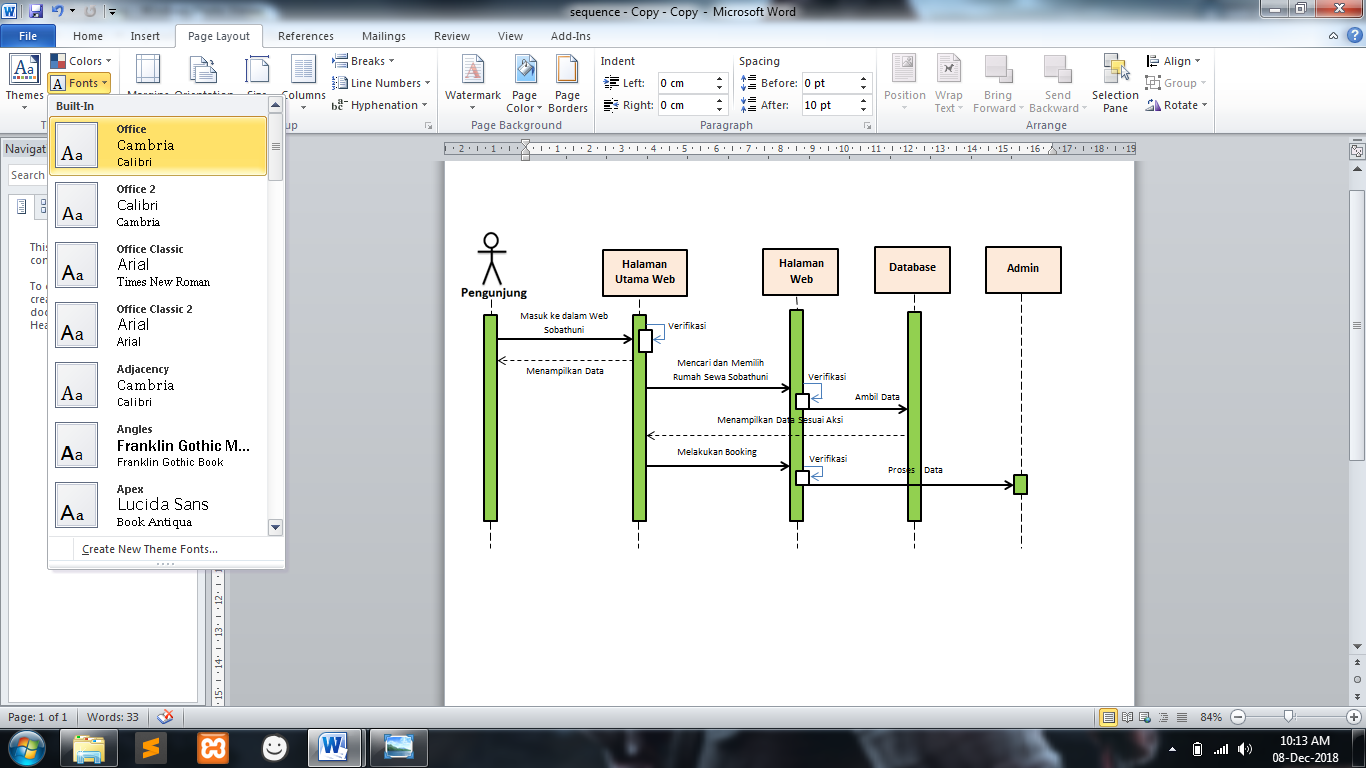 Gambar 9. Sequence Diagram PengunjungPemodelan Data ERDPemodelan data disajikan dengan entity relationship diagram (ERD) adalah sarana untuk menggambarkan bentuk hubungan antar data yang berkaitan langsung  didalam sebuah sistem yang terdiri dari kumpulan entitas,relationships, dan atribut. Dan untuk menggambarkannya digunakan beberapa notasi dan simbol. Entity Relationship Diagram (ERD) pada Sobathuni : Aplikasi Rumah Sewa Berbasis Web dapat dilihat pada Gambar 10.Gambar 10. Pemodelan Data ERD Sobathuni : Aplikasi Rumah Sewa Berbasis Web.BAGIAN 3 SOURCE CODEKODE PROGRAM PHPAplikasi SOBATHUNI : Aplikasi Rumah Sewa Berbasis WebMenampilkan Halaman Utama Web Sobathuni<section id="main" class="clearfix home-default">		<div class="container">			<!-- banner -->			<div class="banner-section text-center">				<h1 class="title">Welcome to SobatHuni </h1>                <h3>Mencari Rumah Sewa SobatHuni?<br>Tinggal Pilih, Booking, Transaksi, Tempati. Mudah Kan !!</h3>				<!-- banner-form -->				<div class="banner-form">					<form>	<select id="lokasi" class="dropdown category-dropdown"> <?php                                                    $query_lokasi=mysql_query("select * from tbl_lokasi");                                                    while($data=mysql_fetch_array($query_lokasi))      echo "                                                            <option value=\"$data[id_lokasi]\" />".ucwords($data['nama_lokasi'])."</option>";                                                    } ?></select>														<button type="button" class="form-control" onclick="tampil_data('data')" value="Search">Cek Lokasi</button>					</form>                </div><!-- banner-form -->            </div><!-- banner -->            <!-- main-content -->			<div class="main-content">				<!-- row -->				<div class="row">					<div class="hidden-xs hidden-sm col-md-2 text-center">							</div>					<!-- product-list -->					<div class="col-md-8">						<!-- categorys -->					<div id="hasil_cari"></div>. Kode Program 3.1 Menampilkan Halaman Utama Web SobathuniKode Program 3.1  diatas adalah script untuk halaman Utama Web Soabathuni yang dapat diakses oleh siapapun baik admin, member, maupun pengunjung.Menampilkan Halaman Login Admin<?php if(isset($_POST['masuk'])){    $user_name = anti($_POST['user']);    $user_pass = anti($_POST['pass']);        $encrypt = base64_encode($user_pass);        $cari_query = "select * from tbl_admin where username='$user_name' AND password='$encrypt'";              $run = mysql_query($cari_query);         $row=mysql_fetch_row($run);        if(mysql_num_rows($run)>0)            {                    $_SESSION['useradmin']=$user_name;                    $_SESSION['nama_lengkap']=$row['1'];                    $_SESSION['id_admin']=$row['0'];                    echo "<script>                    window.open('index.php?m=home','_self');alert('Selamat datang $row[1] anda berhasil masuk....');                    </script>";                }        else             {            echo "<script>alert('Username dan password tidak cocok..!!')</script>";             }}?>Kode Program 3.2 Menampilkan Halaman Login AdminKode Program 3.2  diatas adalah script untuk menampilkan halaman Login Admin yang hanya dapat diakses oleh admin.Menampilkan Halaman Tambah Penghuni   <div class="row">            <div class="col-lg-12">                <h1 class="page-header">Penghuni</h1>            </div>        <div class="col-lg-12">            <div class="form-group">            <a class="btn btn-success" href="?m=tambah_penghuni"><span class="fa fa-plus"></span>&nbsp Tambah Penghuni</a>             </div>        </div>           </div>        <!-- /.row -->        <!-- /.row -->    <div class="row">        <div class="col-lg-12">            <div class="panel panel-default">                <div class="panel-heading">                <?php                     $total_penghuni=mysql_num_rows(mysql_query("select id_penghuni from tbl_penghuni"));          echo "Daftar Penghuni | Total: $total_penghuni";                ?>                </div>                <!-- /.panel-heading -->                <div class="panel-body">             <div class="dataTable_wrapper"  id="no-more-tables">  <table width="100%" class="table table-striped table-bordered table-hover" id="dataTables-example">                           <thead>                                <tr>                                    <td align="center">NIK</td>                           <td align="center">Nama Penghuni</td>                                    <td align="center">Email</td>                           <td align="center">No Handphone</td>                 <td align="center" width="100">Alamat</td>                <td width="150" align="center">Action</td>                                </tr> </thead> <tbody>    <?php            $query=mysql_query("select * from tbl_penghuni");                                while($data=mysql_fetch_array($query)){                                ?>                     <tr valign='top'>            <td data-title="NIK"><?php echo $data['nik'] ?></td>   <td data-title="Nama"><?php echo $data['nama_lengkap'] ?></td>     <td data-title="Email"><?php echo $data['email'] ?></td>     <td data-title="No Handphone"><?php echo $data['no_hp'] ?></td>              <td data-title="Alamat"><?php echo $data['alamat'] ?></td>              <td data-title="Tindakan" align="center">                           <button id="btn_hapus_<?php echo $data['id_penghuni'] ?>" class="btn btn-danger" onclick="hapus('<?php echo $data['id_penghuni'] ?>')"><span class="fa fa-trash-o"></span></button>                <button  class="btn btn-success" onclick="window.open('?m=edit_penghuni&id_penghuni=<?php echo $data['id_penghuni'] ?>','_self')"><span class="fa fa-edit"></span></button> </td> </tr> <?php } ?> </tbody> </table>  </div>  </div>  </div>  </div>Kode Program 3.3 Menampilkan Halaman Tambah PenghuniKode Program 3.3  diatas adalah script untuk menampilkan halaman untuk menambahkan data penghuni (Pengguna rumah sewa Sobathuni). Halaman ini hanya dapat diakses oleh admin.Menampilkan Halaman Hapus Penghunifunction hapus(id_penghuni){bootbox.confirm("Yakin akan menghapus data ini ?", function(result) {    if(result==true){        $('#loading').show();        var xmlhttp= new XMLHttpRequest();        xmlhttp.onreadystatechange=        function(){if(xmlhttp.readyState==4){var hasil=xmlhttp.responseText;                    if(hasil.replace(/\s+/g, '')=='1'){location.reload();}else{ bootbox.alert('Terjadi kesalahan sistem, data gagal di hapus..');}                    $('#loading').hide();            }}        xmlhttp.open("GET","modul/penghuni/act_penghuni.php?act=hapus&id_penghuni="+id_penghuni);        xmlhttp.send();    }}); }</script><script>$(document).ready(function() {    $('#dataTables-example').DataTable({            "order": [[ 0, "desc" ]],            aLengthMenu: [                [25, 50, 100, 200, -1],                [25, 50, 100, 200, "All"]            ],            iDisplayLength: 25    });    $('#selectall').click(function(event){            $('.checkbox1').each(function(){                this.checked=true;            });    });    $('#unselectall').click(function(event){            $('.checkbox1').each(function(){                this.checked=false;            });    });});var client3 = new XMLHttpRequest();function hapus_banyak(){    var rows = document.getElementsByName('pilih[]');    var selectedRows=[];    var x=0;    var fd = new FormData();    for (var i =0,l=rows.length;i<l;i++){        if(rows[i].checked){            selectedRows.push(rows[i]);            fd.append("id_penghuni[]",rows[i].value);            x=x+1;        }    }    if(x==0){bootbox.alert("Silahkan ceklis data yang akan di hapus");return false;}    else{        bootbox.confirm("Yakin akan menghapus data ini ?", function(result) {            if(result==true){                $("#loading").show();                client3.open("post","modul/penghuni/act_penghuni.php?act=hapus_banyak", true);                client3.send(fd);            }         });    }   }client3.onreadystatechange = function() {  if (client3.readyState == 4 && client3.status == 200){     var hasil=client3.responseText;     if(hasil.replace(/\s+/g, '')=='1'){location.reload();     }else{bootbox.alert('Terjadi kesalahan sistem, data gagal di hapus..');}     $("#loading").hide();  }}</script>Kode Program 3.4 Menampilkan Halaman Tambah PenghuniKode Program 3.4  diatas adalah script untuk menampilkan halaman untuk menghapus data penghuni (Pengguna rumah sewa Sobathuni). Halaman ini hanya dapat diakses oleh admin.Menampilkan Halaman Tambah Penghunivar client = new XMLHttpRequest();function simpan_penghuni(act){    var nik = $('#nik').val();    var nama_lengkap = $('#nama_lengkap').val();    var email = $('#email').val();    var tempat_lahir = $('#tempat_lahir').val();    var tgl_lahir = $('#tgl_lahir').val();    var umur = $('#umur').val();    var jenis_kelamin = $('#jenis_kelamin').val();    var agama = $('#agama').val();    var no_hp = $('#no_hp').val();    var pekerjaan = $('#pekerjaan').val();    var alamat = tinyMCE.get('alamat').getContent();    var username = $('#username').val();    var password = $('#password').val();    var konfirm_password = $('#konfirm_password').val();    var foto = document.getElementById('foto');    var re = /(\.jpg|\.jpeg|\.png)$/i;Kode Program 3.5 Menampilkan Halaman Update PenghuniKode Program 3.5  diatas adalah script untuk menampilkan halaman untuk mengedit (Update) data penghuni (Pengguna rumah sewa Sobathuni). Halaman ini hanya dapat diakses oleh admin.Menampilkan Halaman Update Informasi$act=$_GET['act'];if($act=="update"){   $isi=mysql_real_escape_string($_POST['isi']);$query=mysql_query("update tbl_informasi set isi='$isi' where id_informasi='1'") or die(mysql_error());	if($query){echo "1";}else{echo "0";}}?>Kode Program 3.6 Menampilkan Halaman Update InformasiKode Program 3.6  diatas adalah script untuk menampilkan halaman untuk mengedit (Update) data informasi yang berkaitan dengan rumah sewa Sobathuni. Halaman ini hanya dapat diakses oleh admin.Menampilkan Halaman Data Laporan Member$act=isset($_GET['act']) ? $_GET['act']:"";$status_bayar=isset($_GET['status_bayar']) ? $_GET['status_bayar']:"";$pilihan=isset($_GET['pilihan']) ? $_GET['pilihan']:"";$tahun=isset($_GET['tahun']) ? $_GET['tahun']:"";$bulan=isset($_GET['bulan']) ? $_GET['bulan']:"";$dari=isset($_GET['dari']) ? $_GET['dari']:"";$sampai=isset($_GET['sampai']) ? $_GET['sampai']:"";if($status_bayar=='0'){	$hasil_status="";}else if($status_bayar=='1'){	$hasil_status="and status_bayar=1";}else if($status_bayar=='2'){	$hasil_status="and status_bayar=2"; }Kode Program 3.7 Menampilkan Halaman Data Laporan MemberKode Program 3.7  diatas adalah script untuk menampilkan halaman untuk melihat data laporan pembayaran seluruh member (pengguna rumah sewa Sobathuni) berdasarkan periode waktu yang ditentukan. Halaman ini hanya dapat diakses oleh admin.Menampilkan Halaman Cetak Laporan Memberif($act=="cetak"){echo "<script>window.print();window.onfocus=function(){ window.close();}</script>";}else if($act=="excel") {	header("content-type:application/vnd-ms-exel");	header("content-disposition:attachment;filename=laporan-order-".judul_seo($judul).".xls");}else if($act=="word"){	header('Content-type: application/msword');	header("content-disposition:attachment;filename=laporan-order-".judul_seo($judul).".doc");}?><table width="100%" border="1" style="font-size:9pt;" cellpadding="2"><thead>	<tr style="text-align:center;background-color:#31B0D5;color:white;font-weight:bold">		<td colspan="6">Laporan Transaksi <?php echo $judul ?></td>	</tr>    <tr style="text-align:center;background-color:#31B0D5;color:white;font-weight:bold">        <td align="center">Tgl Transaksi</td>        <td align="center">Kode Kamar</td>        <td align="center">Nomor Kamar</td>		<td width="100">Nama Lengkap</td>        <td align="center">Tgl Bayar</td>		<td >Harga Sewa</td>        <td align="center">Status Bayar</td>    </tr></thead><tbody>    <?php     if(mysql_num_rows($query)==0){    	echo "<tr>    		<td colspan='6' align='center'>Data laporan tidak di temukan</td>    	</tr>";    }    while($data=mysql_fetch_array($query)){    ?>    <tr valign='top'>        <td data-title="Tgl Transaksi" align="center"><?php echo date("d-m-Y",strtotime($data['tgl_order'])); ?></td>        <td data-title="Kode Kamar" align="center"><?php echo $data['kode_kamar'] ?></td>		<td data-title="No Kamar" align="center"><?php echo $data['no_kamar'] ?></td>		<td data-title="Nama"><?php echo $data['nama_lengkap'] ?></td>        <td data-title="Tgl Bayar" align="center"><?php echo date("d-m-Y",strtotime($data['tgl_bayar'])); ?></td>        <td data-title="Harga Sewa"><?php echo format_rupiah($data['harga_sewa']) ?></td>		<td data-title="Status Bayar" align="center"><?php echo status_bayar($data['status_bayar']) ?></td>    </tr>    <?php } ?></tbody></table>Kode Program 3.8 Menampilkan Halaman Cetak Laporan MemberKode Program 3.8  diatas adalah script untuk menampilkan halaman untuk melihat data laporan pembayaran seluruh member (pengguna rumah sewa Sobathuni) serta mencetak Laporan tersebut berdasarkan periode waktu tertentu. Halaman ini hanya dapat diakses oleh admin.Menampilkan Halaman Login Member<?php if(isset($_SESSION['id_penghuni'])){echo "<script>window.open('$url_site','_self')</script>";}?><div class="area_pesan"></div><!-- signin-page --><section id="main" class="clearfix user-page">		<div class="container">			<div class="row text-center">				<!-- user-login -->			<div class="col-sm-8 col-sm-offset-2 col-md-6 col-md-offset-3">					<div class="user-account">						<h2>Login Area</h2>		<div class="form-group"><input type="text" class="form-control" id="username" placeholder="Username" >	</div>	<div class="form-group">								<input type="password" class="form-control" id="password" placeholder="Password" >			         	</div>							</div><a onclick="login()" class="btn-primary">Masuk Sekarang</a>				</div><!-- user-login -->						</div><!-- row -->			</div><!-- container -->    </section><!-- signin-page -->    <script type="text/javascript" src="<?php echo $url_template ?>/scriptjs/login.js"></script>	Kode Program 3.9 Menampilkan Halaman Login MemberKode Program 3.9  diatas adalah script untuk menampilkan halaman Login Member untuk masuk ke dalam sistem web rumah sewa Sobathuni.Halaman ini dapat  diakses oleh member dan admin.Menampilkan Halaman Update Data Profile Pribadi Membervar client = new XMLHttpRequest();var client2 = new XMLHttpRequest();var client3 = new XMLHttpRequest();function update_profile(){    var id_penghuni = $('#id_penghuni').val();    var nik = $('#nik').val();    var nama_lengkap = $('#nama_lengkap').val();    var email = $('#email').val();    var tempat_lahir = $('#tempat_lahir').val();    var tgl_lahir = $('#tgl_lahir').val();    var umur = $('#umur').val();    var jenis_kelamin = $('#jenis_kelamin').val();    var agama = $('#agama').val();    var no_hp = $('#no_hp').val();    var pekerjaan = $('#pekerjaan').val();    var alamat = $('#alamat').val();    var username = $('#username').val();    if(nik=="" || nik==null){error +="- Profil > NIK harus di isi <br/>";}    if(nama_lengkap=="" || nama_lengkap==null){error +="- Profil > Nama harus di isi <br/>";}    if(email=="" || email==null){error +="- Profil > Email harus di isi <br/>";}    if(no_hp=="" || no_hp==null){error +="- Profil > No Handphone harus di isi <br/>";}    if(no_hp!=""){if(!/^[0-9]+$/.test(no_hp)){error +="- Profil >Format No Handphone harus angka <br/>";}}    if(tempat_lahir=="" || tempat_lahir==null){error +="- Profil > Tempat Lahir harus di isi  <br/>";}    if(tgl_lahir=="" || tgl_lahir==null){error +="- Profil > Tgl Lahir harus di isi<br/>";}    if(umur=="" || umur==null){error +="- Profil > Umur harus di isi <br/>";}    if(agama=="" || agama==null){error +="- Profil > Agama harus di isi <br/>";}    if(jenis_kelamin=="" || jenis_kelamin==null){error +="- Profil > Jenis Kelamin harus di isi <br/>";}    if(pekerjaan=="" || pekerjaan==null){error +="- Profil > Pekerjaan harus di isi <br/>";}    if(username=="" || username==null){error +="- Profil > Username harus di isi <br/>";}    $('#loader-wrapper').show();    var fd = new FormData();    fd.append("id_penghuni",id_penghuni);    fd.append("nik",nik);    fd.append("nama_lengkap",nama_lengkap);    fd.append("email",email);    fd.append("tempat_lahir",tempat_lahir);    fd.append("tgl_lahir",tgl_lahir);    fd.append("umur",umur);    fd.append("jenis_kelamin",jenis_kelamin);    fd.append("agama",agama);    fd.append("no_hp",no_hp);    fd.append("pekerjaan",pekerjaan);    fd.append("alamat",alamat);    fd.append("username",username);    client.open("POST","tema/booking/act_profile.php?act=update_profile", true);    client.send(fd);}client.onreadystatechange = function() {  if (client.readyState == 4 && client.status == 200){    //alert(client.responseText)    var hasil=client.responseText;     if(hasil.replace(/\s+/g, '')=='1'){        swal("Berhasil!", "Profile anda berhasil di update", "success");        $('#loader-wrapper').hide();    }else if(hasil.replace(/\s+/g, '')=='email'){        swal("Gagal!", "Mohon maaf email anda sudah di daftarkan oleh akun lain, silahkan gunakan email yang lain");     }else{        swal("Gagal!", "Mohon maaf terjadi kesalahan sistem, silahkan coba beberapa saat lagi");$('#loader-wrapper').hide();     }  }}///------------------------------function update_password(){    var id_penghuni = $('#id_penghuni').val();    var pass_baru = $('#pass_baru').val();    var kon_pass = $('#kon_pass').val();    if(pass_baru=="" || pass_baru==null){alert('Password baru tidak boleh kosong');$('#pass_baru').focus();return false;}    else if(pass_baru.length<6){alert('Password minimal 6 digit');$('#pass_baru').focus();return false;}    if(kon_pass=="" || kon_pass==null){alert('Konfirmasi password harus di isi');$('#kon_pass').focus();return false;}    else if(kon_pass!= pass_baru){alert('Password baru dan komfirmasi password tidak cocok');$('#kon_pass').focus();return false;}    $('#loader-wrapper').show();    var fd = new FormData();    fd.append("id_penghuni",id_penghuni);    fd.append("password",pass_baru); client2.open("POST","tema/booking/act_profile.php?act=update_password", true);    client2.send(fd);  }client2.onreadystatechange = function() {  if (client2.readyState == 4 && client2.status == 200){    //alert(client.responseText)    var hasil=client2.responseText;     if(hasil.replace(/\s+/g, '')=='1'){ swal("Berhasil!", "Password anda berhasil di update", "success");        location.reload();$('#loader-wrapper').hide();     }else if(hasil.replace(/\s+/g, '')=='email'){        swal("Gagal!", "Mohon maaf email anda sudah di daftarkan oleh akun lain, silahkan gunakan email yang lain");     }else{        swal("Gagal!", "Mohon maaf terjadi kesalahan sistem, silahkan coba beberapa saat lagi");$('#loader-wrapper').hide();     }       }}Kode Program 3.10 Menampilkan Halaman Update Data Pribadi MemberKode Program 3.10  diatas adalah script untuk menampilkan halaman Update Data Pribadi Member.Halaman ini dapat diakses apabila member telah Login. Pada halaman ini Member dapat mengedit (update) data pribadi mereka maupun akses login mereka masing-masing. Halaman ini dapat  diakses oleh member dan admin.Menampilkan Halaman Data Laporan Pribadi Member$act=isset($_GET['act']) ? $_GET['act']:"";$id_penghuni=$_SESSION['id_penghuni'];$pilihan=isset($_GET['pilihan']) ? $_GET['pilihan']:"";$tahun=isset($_GET['tahun']) ? $_GET['tahun']:"";$bulan=isset($_GET['bulan']) ? $_GET['bulan']:"";$dari=isset($_GET['dari']) ? $_GET['dari']:"";$sampai=isset($_GET['sampai']) ? $_GET['sampai']:"";if($pilihan=='1'){	$query=mysql_query("select tbl_penghuni.nama_lengkap, tbl_rumah.kode_kamar,tbl_rumah.no_kamar,tbl_rumah.status_kamar,tbl_rumah.harga_sewa,tbl_transaksi.tgl_transaksi,tbl_transaksi.status_bayar,tbl_transaksi.tgl_bayar,tbl_transaksi.id_penghuni from tbl_penghuni inner join tbl_transaksi on tbl_penghuni.id_penghuni = tbl_transaksi.id_penghuni inner join tbl_rumah on tbl_transaksi.id_rumah = tbl_rumah.id_rumah where tbl_transaksi.id_penghuni='$id_penghuni' and date_format(tgl_transaksi,'%Y')='$tahun'") or die(mysql_error());	$judul='Periode Tahun '.$tahun;}else if($pilihan=='2'){	$query=mysql_query("select tbl_penghuni.nama_lengkap, tbl_rumah.kode_kamar,tbl_rumah.no_kamar,tbl_rumah.status_kamar,tbl_rumah.harga_sewa,tbl_transaksi.tgl_transaksi,tbl_transaksi.status_bayar,tbl_transaksi.tgl_bayar,tbl_transaksi.id_penghuni from tbl_penghuni inner join tbl_transaksi on tbl_penghuni.id_penghuni = tbl_transaksi.id_penghuni inner join tbl_rumah on tbl_transaksi.id_rumah = tbl_rumah.id_rumah where tbl_transaksi.id_penghuni='$id_penghuni' and date_format(tgl_transaksi, '%M-%Y')='$bulan'") or die(mysql_error());	$judul='Periode Tahun '.$bulan;}else if($pilihan=='3'){	$dari_sql=$dari;	$dari_sql=explode('/',$dari_sql);	$dari_sql=$dari_sql[2].'-'.$dari_sql[1].'-'.$dari_sql[0];	$sampai_sql=$sampai;	$sampai_sql=explode('/',$sampai_sql);	$sampai_sql=$sampai_sql[2].'-'.$sampai_sql[1].'-'.$sampai_sql[0];	$query=mysql_query("select tbl_penghuni.nama_lengkap, tbl_rumah.kode_kamar,tbl_rumah.no_kamar,tbl_rumah.status_kamar,tbl_rumah.harga_sewa,tbl_transaksi.tgl_transaksi,tbl_transaksi.status_bayar,tbl_transaksi.tgl_bayar,tbl_transaksi.id_penghuni from tbl_penghuni inner join tbl_transaksi on tbl_penghuni.id_penghuni = tbl_transaksi.id_penghuni inner join tbl_rumah on tbl_transaksi.id_rumah = tbl_rumah.id_rumah where tbl_transaksi.id_penghuni='$id_penghuni' and (tgl_transaksi Between '$dari_sql 00:00' and '$sampai_sql 23:59')") or die(mysql_error());	$judul='Periode Tahun Dari '.$dari.' Sampai '.$sampai;}?><table width="100%" border="1" style="font-size:9pt;" cellpadding="2" class="table table-striped table-bordered table-hover"><thead>	<tr style="text-align:center;background-color:#31B0D5;color:white;font-weight:bold">		<td colspan="10">Laporan Transaksi <?php echo $judul ?></td>	</tr>    <tr style="text-align:center;background-color:#31B0D5;color:white;font-weight:bold">        <td align="center">No</td>        <td align="center">Tgl Transaksi</td>        <td align="center">Kode Kamar</td>        <td align="center">Nomor Kamar</td>		<td width="100">Nama Lengkap</td>        <td align="center">Tgl Bayar</td>		<td >Harga Sewa</td>        <td align="center">Status Bayar</td>    </tr></thead>Kode Program 3.11 Menampilkan Halaman Data Laporan Pribadi MemberKode Program 3.11  diatas adalah script untuk menampilkan halaman untuk melihat data laporan pembayaran pribadi member (pengguna rumah sewa Sobathuni) masing-masing berdasarkan periode waktu yang ditentukan. Halaman ini dapat diakses oleh member dan admin.Menampilkan Halaman Pencarian <div class="section featureds text-center">						<div class="row"><?phpinclude "../../lib/koneksi.php";include "../../lib/function.php";$act=isset($_GET['act']) ? $_GET['act']:"";$lokasi=isset($_GET['lokasi']) ? $_GET['lokasi']:"";$query=mysql_query("select * from tbl_rumah, tbl_detail_lok where tbl_rumah.id_rumah=tbl_detail_lok.id_rumah AND tbl_detail_lok.id_lokasi='$lokasi' ORDER BY tbl_rumah.id_rumah desc") or die(mysql_error());?><?php    if(mysql_num_rows($query)==0){    	echo "<p align='center'>Data tidak di temukan</p>";    }    $no=1;    while($data=mysql_fetch_array($query)){    ?>Kode Program 3.12 Menampilkan Halaman PencarianKode Program 3.12  diatas adalah script untuk menampilkan halaman pencarian.Halaman ini dapat diakses oleh admin, member maupun pengunjung untuk mencari ketersediaan rumah sewa sobathuni yang kosong berdasarkan lokasi kota Jakarta yaitu Jakarta utara dan Jakarta timur.Halaman pencarian ini berada pada halaman utama web sobathuni.Menampilkan Halaman Detail Rumah<div class="col-md-5">			<div class="slider-text">                            <h2><?php echo $kode_kamar ?></h2>	<!-- short-info -->		<div class="short-info">								<br>                                <p><strong>Kode Kamar: </strong><?php echo $kode_kamar ?> </p>                                <p><strong>Nomor Kamar: </strong><?php echo $no_kamar ?> </p>                                <p><strong>Status Kamar: </strong><?php if($status_kamar=="1"){ echo "Kosong";} elseif ($status_kamar=="2"){ echo "Terisi"; }?> </p>								<p><strong>Alamat Rumah Sewa: </strong><?php echo $alamat ?></p>							<p><strong>Harga Sewa: </strong><?php echo $harga_sewa ?></p>								<p><strong>Spesifikasi Bangunan: </strong><?php echo $spesifikasi ?></p></div><!-- short-info -->                            <p><p><!-- contact-with --><div class="contact-with">                                <span class="icon-bar"><a class="navbar-brand" href="http://api.whatsapp.com/send?phone=<?php echo $no_hp ?>&text=Saya%20mau%20booking%20dong..."><img class="img-responsive" src="<?php echo $url_template ?>/images/mau-booking.png" alt="Logo" style="width: 200px;max-width: 100%;height:auto;margin-top: -8px;"></a></span></div><!-- contact-with -->Kode Program 3.13 Menampilkan Halaman Detail RumahKode Program 3.13  diatas adalah script untuk menampilkan halaman detail rumah.Halaman ini dapat diakses setelah melakukan proses pencarian pada halaman utama web Sobathuni.Apabila proses pencarian telah dilakukan dan muncul beberapa data ketersediaan rumah sewa Sobathuni yang kosong. Maka pada rumah yang kosong tersebut dapat dilihat detail rumah nya yang didalamnya terdapat informasi terkait rumah sewa tersebut. Dan apabila tertarik dapat melakukan Booking dengan mengklik icon “Mau Booking? Klik Aja” yang telah disisipkan Whatsapp Api oleh Admin. Halaman ini dapat diakses oleh admin, member maupun pengunjung.BAGIAN 4 TaHAPAN EKSPERIMENHalaman Tahapan Eksperimen menjelaskan tahapan apa saja yang dilakukan peneliti dalam merancang dan membangun sebuah aplikasi,dalam hal ini peneliti akan meringkas Tahapan Eksperimen yang dilakukan sebagai berikut :Tahap Pertama (Analisa)Tahap ini merupakan tahap awal peneliti dalam merancangan dan membangun sebuah aplikasi. Sebelum melakukan perancangan, peneliti wajib melakukan identifikasi permasalahan terlebih dahulu untuk menemukan permasalahan yang ada sehingga ditemukan alasan untuk dibuatkan sebuah aplikasi.Dalam Rumah Sewa Sobathuni saat ini, kegiatan pendataan masih menggunakan sistem manual dimana masih menggunakan buku sebagai media penyimpanan data. Hal ini dinilai tidak efisien terhadap waktu, biaya, keamanan data serta tenaga yang dikeluarkan pemilik rumah sewa dalam kegiatan pendataan. Serta menyebabkan pengguna rumah sewa Sobathuni pun mengalami kesulitan dalam mendapatkan informasi pribadi terkait rumah sewa yang dihuni. Permasalahan tersebut memberikan gambaran jelas mengapa dibutuhkan sistem pendataan pengguna rumah sewa yang memadai dan terkomputerisasi berupa sebuah Aplikasi.Tahap Kedua (Pengumpulan Data)Metode Pengumpulan data yang peneliti lakukan mengacu kepada  2 aspek yaitu wawancara dan Studi Literatur.WawancaraMengumpulkan data dengan melakukan komunikasi baik secara lisan maupun tulisan dengan pengguna rumah sewa sobathuni perihal tujuan peneliti dalam membuat aplikasi sobathuni. Dalam hal ini  peneliti melakukan wawancara hanya kepada pengguna rumah sewa dikarenakan peneliti merupakan pemilik rumah sewa Sobathuni dan juga merupakan admin.Dan hasil nya menyatakan bahwa seluruh pengguna rumah sewa sobathuni setuju untuk dibuatkan aplikasi Sobathuni yang saya lampirkan pada halaman lampiran di bagian belakang  lembar kerja ini Studi LiteraturMengumpulkan data referensi dan teori yang relevan dengan kasus penelitian berupa jurnal, ebook, buku maupun referensi lainnya. Data referensi berupa Tabel Literatur Riview yang dapat dilihat pada BAGIAN 1 LITERATUR REVIEW pada Lembar kerja ini di halaman “B”.Tahap Ketiga (Perancangan Sistem)Perencanaan sistem merupakan tahapan dari keseluruhan pembangunan sistem yang menentukan tujuan dan sasaran yang ingin dicapai berupa penggambaran dan pembuatan sketsa dari beberapa elemen yang terpisah kedalam satu kesatuan yang utuh dan berfungsi sehingga dapat membenahi sistem ke arah yang lebih baik[9],[10],[11]. Untuk lebih detail mengenai Tahapan Perancangan Sistem dapat dilihat pada Bagian 2 ANALISIS DAN PERANCANGAN  pada Lembar kerja ini di halaman “J”.Tahap Keempat (Implementasi Sistem)Tahap Implementasi merupakan tahap lanjut dari kegiatan perancangan.Tujuan pada tahap ini adalah untuk mengetahui apakah program sistem ini dapat berjalan dengan baik sesuai dengan perancangan sistem yang telah dibuat sebelumnya atau belum.Tahap kelima (Pengujian Sistem)Tahap pengujian meruipakan tahap lanjut setalah tahap implementasi. Adapun metode pengujian yang digunakan pada perangkat lunak ini adalah metode pengujian black box. Pengujian black box berfokus pada persyaratan fungsional perangkat lunak.Pengujian dilakukan untuk mengetahui apakah program sistem yang telah di implementasikan berjalan baik sesuai dengan perintah user atau belum.Untuk Tahap Keempat (Implementasi Sistem) dan Tahap Kelima (Pengujian Sistem) lebih detail dapat dilihat pada BAGIAN 5 HASIL SEMUA EKSPERIMEN pada Lembar kerja ini di halaman “SS”BAGIAN 4 HASIL SEMUA EKSPERIMENImplementasiTahap Implementasi merupakan tahap lanjut dari kegiatan perancangan.Tujuan pada tahap ini adalah untuk mengetahui apakah program sistem ini dapat berjalan dengan baik sesuai dengan perancangan sistem yang telah dibuat sebelumnya atau belum.Web ini memiliki fungsionalitas kepada 3 user yaitu :Pengunjung : Pengunjung dapat mencari serta memilih rumah sewa Sobathuni berdasarkan wilayah DKI Jakarta yaitu Jakarta utara atau Jakarta timur.Dan dapat melakukan booking  secara langsung di dalam aplikasi web tersebut apabila tertarik terhadap rumah sewa sobathuni.Member : Member diberikan account akses login web oleh admin.dengan itu Member dapat login dan melihat riwayat transaksi pembayaran rumah sewa mereka, dapat melihat profil pribadi serta mengeditnya, dapat melihat laporan pembayaran sewa rumah mereka sesuai dengan periode waktu tertentu, serta dapat melihat informasi terkait rumah sewa sobathuni.Admin : Admin memiliki hak akses sepenuhnya terhadap web ini. Admin dapat menambahkan, mengedit, menghapus apapun infromasi yang ada di web seperti : penghuni,informasi terbaru,transaksi pembayaran maupun laporan pembayaran.serta admin dapat memberikan account akses login web kepada member baru yang sebelumnya telah melakukan booking dan melakukan transaksi pembayaran untuk menempati rumah sewa sobathuni.Setelah program web selesai dibuat sesuai dengan perancangannya, maka hasil nya berupa satu program yang terdiri dari beberapa halaman sebagai berikut.Gambar 11.Halaman Utama Web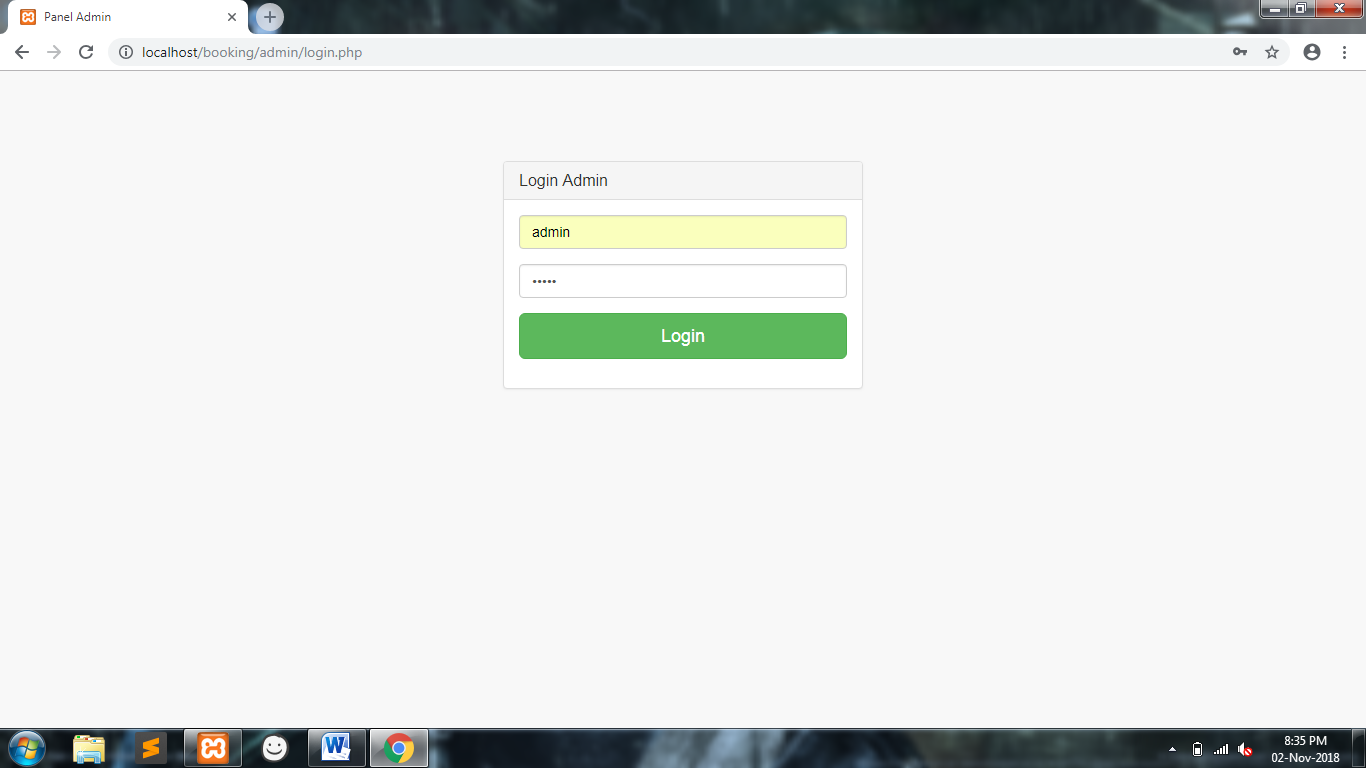 Gambar 12. Halaman Login Admin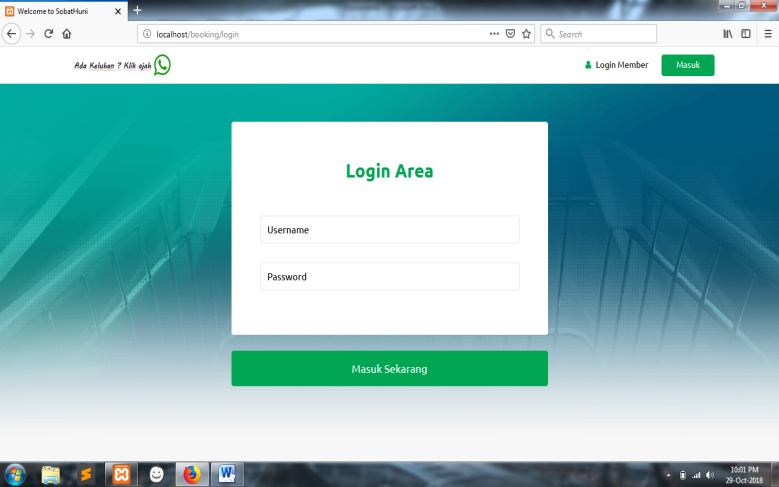 Gambar 13.Halaman Login MemberGambar 14. .Halaman BookingGambar 15.Halaman MemberGambar 16.Halaman Riwayat Transaksi MemberGambar 17.Halaman Informasi MemberGambar 18.Halaman AdminGambar 19. Halaman data transaksi (Admin)Gambar 20. Halaman data Penghuni (Admin)Gambar 21. Halaman Laporan Data Transaksi (Admin)KETERANGAN :Pada Gambar 11 menunjukkan tampilan halaman utama web. Halaman ini merupakan halaman utama pada aplikasi web pendataan pengguna rumah sewa sobathuni bagi member dan pengunjung.Sedangkan untuk admin tidak memiliki halaman utama web dikarenakan langsung ke halaman login khusus admin.Pada Gambar 12 menunjukkan tampilan halaman login admin.Halaman ini merupakan halaman khusus bagi admin untuk mengelola sepenuhnya web aplikasi seperti menambahkan, mengedit, menghapus data pada web aplikasi.Sebelum admin masuk kedalam halaman web nya, admin harus melakukan login terlebih dahulu dengan cara mengisi kotak Username dan memasukkan Password.Pada Gambar 13 menunjukkan tampilan login member. Halaman ini adalah halaman khusus member untuk melakukan lagin agar dapat masuk ke sistem web ,untuk mencari serta mendapatkan informasi terkait rumah sewa sobathuni.Pada Gambar 14 menunjukkan tampilan booking. Halaman ini merupakan halaman untuk membooking rumah sewa sobathuni bagi pengunjung apabila tertarik terhadap rumah sewa sobathuni.Setelah pengunjung masuk ke halaman rumah sewa sobathuni kemudian mencari rumah sewa sobathuni sesuai dengan wilayah dki Jakarta yaitu Jakarta utara dan Jakarta timur. Kemudian memilih rumah sewa,apabila tertarik dapat langsung mengklik booking. Pesan permintaan booking tersebut automatic masuk kedalam aplikasi whatsapp admin yang juga sebeagai pemilik rumah sewa sobathuni.Pada Gambar 15 menunjukkan tampilan halaman member.Halaman ini merupakan halaman member setalah melakukan login dengan memasukkan username serta password. Pada halaman ini terdapat panel member yang terdiri dari profil,riwayat transaksi,laporan pembayaran,informasi terkait rumah sewa sobathuni,logout,serta apabila ada keluhan mengenai rumah sewa yang ditempati dapat melaporkan keluhan tersebut dengan mengklik icon whatsapp keluhan yang ada pada bagian kiri atas web.Pesan keluhan tersebut dapat atomatis masuk ke aplikasi whatsapp admin/pemilik rumah sewa sobathuni.	Pada Gambar 16 menunjukkan tampilan halaman riwayat transaksi member. Pada halaman ini member dapat melihat informasi mengeanai riwayat transaksi pribadi rumah sewa sobathuni.Yang dimana didalamnya terdapat informasi tanggal transaksi,kode kamar dan nomer kamar yang ditempati,status pembayaran,harga sewa serta detail.Untuk Detail apablika diklik akan memunculkan tampilan informasi member secara menyeluruh terkait rumah sewa yang ditempatinya seperti profil member,gambar rumah sewa yang ditempatinya,spesifikasi rumah sewa yang ditempatinya.	Pada Gambar 17 menunjukkan tampilan informasi member. Halaman ini merupakan halaman yang berisi informasi untuk member terkait rumah sewa sobathuni seperti informasi terbaru dari rumah sewa sobathuni serta informasi pribadi admin/pemilik rumah sewa.	Pada Gambar 18 menunjukkan tampilan halaman admin. Halaman ini merupakan halaman panel admin yang dapat diakses ketika proses login admin berhasil. Di halaman ini semua yang berurusan dengan aplikasi pendataan pengguna rumah sewa sobathuni berbasis web dikelola oleh admin.Admin dapat menambah,mengedit,menghapus data pada web seperti data penghuni,data rumah sewa,data transaksi, data informasi, serta admin dapat melihat laporan transaksi pembayaran seluruh pengguna rumah sewa dan mencetaknya.	Pada Gamabr 19 menunjukkan tampilan halaman data transaksi (admin).Pada halaman ini admin dapat menambah data transaksi,merubah status pembayaran “sudah bayar/belum bayar” pengguna rumah sewa, serta dapat mengirim pesan kepada pengguna rumah sewa yang belum bayar dengan mengklik “kirim pesan” yang telah disisipkan whatsapp api yang kemudian pesan itu akan automatic masuk ke aplikasi whatsapp pengguna rumah sewa yang ditentukan sebelumnya.	Pada Gambar 20 menunjukkan tampilan halaman data penghuni (admin). Pada halaman ini,admin dapat menambahkan penghuni,mengedit data penghuni baik itu informasi pribadi maupun akun login member (penghuni) yang berupa username serta password, dan dapat menghapus data penghuni.	Pada Gambar 21 menunjukkan tampilan halaman laporan data transaksi (admin). Pada halaman ini admin dapat melihat laporan pembayaran seluruh pengguna rumah sewa berdasarkan waktu yang ditentukan admin sebelumnya dan dapat dicetak..PengujianTahap pengujian meruipakan tahap lanjut setalah tahap implementasi. Adapun metode pengujian yang digunakan pada perangkat lunak ini adalah metode pengujian black box. Pengujian black box berfokus pada persyaratan fungsional perangkat lunak. Berikut merupakan tabel pengujian sistem web menggunakan metode pengujian blackbox.Tabel 1. Pengujian Blackbox pada sistem webDISKUSIPada tahap diskusi ini,peneliti memberikan gambaran perbandingan antara sistem pendataan pengguna rumah sewa yang lama dengan sistem pendataan pengguna rumah sewa yang baru yang telah melewati tahapan perancangan,  implementasi, serta pengujian yang dirangkum dalam sebuah tabel perbandingan.Tabel 2. Perbandingan Sistem Lama dan Sistem UsulanBerdasarkan Tabel 2 diatas menggambarkan bahwa dengan adanya aplikasi sobathuni berbasis web memudahkan admin/pemilik rumah sewa dalam proses pengolahan data seperti pendataan, memberikan informasi, menghapus data, pencarian data terkait rumah sewa sobathuni. Memberikan kemudahan member dalam mendapatkan informasi terkait rumah sewa sobathuni,serta memudahkan pengunnjung dalam melakukan pencarian rumah sewa sobathuni dan melakukan booking apabila tertarik terhadap rumah sewa sobathuni.DAFTAR PUSTAKA[1]	A. Megawati and D. Gustina, “Membangun Sistem Informasi Monitoring Kegiatan Proyek Pemancar Sinyal BTS Berbasis Web Pada PT . Swatama Mega Teknik,” vol. X, no. 1, 2018.[2]	S. Rudiarto and M. Rifqi, “SISTEM APLIKASI MANAJEMEN MASJID PADA MASJID MANARUL ‘ AMAL UNIVERSITAS MERCU,” vol. 1, no. 1, 2017.[3]	E. N. Gulo, Y. Rachamawati, D. Andayati, and T. Informatika, “Jurnal SCRIPT Vol . 2 No . 2 Juni 2015 ISSN : 2338-6304 Jurnal SCRIPT Vol . 2 No . 2 Juni 2015 ISSN : 2338-6304,” vol. 2, no. 2, pp. 12–19, 2015.[4]	H. R. Lubis, D. Siregar, P. Studi, T. Informatika, S. Tinggi, and T. Harapan, “DENGAN METODE CRUD.”[5]	A. Wahana, “Sistem Informasi Pendataan Tabungan Nasabah Pada Bank BTN Bandung,” J. Comput. Bisnis, vol. 9, no. 2, pp. 121–131, 2015.[6]	M. Destiningrum and Q. J. Adrian, “SISTEM INFORMASI PENJADWALAN DOKTER BERBASSIS WEB DENGAN MENGGUNAKAN FRAMEWORK CODEIGNITER ( STUDI KASUS : RUMAH SAKIT YUKUM MEDICAL CENTRE ),” vol. 11, no. 2, pp. 30–37, 2017.[7]	I. Sommerville, Ninth Edition. .[8]	A. Nugroho and R. S. Wulandary, “Pengelolaan Presensi Dan Gaji Asisten Lab Berbasis Web Di Fasilkom Universitas Mercu Buana,” J. Ilm. FIFO, vol. 8, no. 1, p. 1, 2015.[9]	R. Sebayang, M. I. Hutapea, and R. J. Simamora, “Perancangan Sistem Informasi Pendataan Alumni Fakultas Ekonomi Universitas Methodist Indonesia Berbasis Web,” Manag. Inform. Komputerisasi Akutansi, vol. 2, no. 1, pp. 1–11, 2018.[10]	S. A. U. B. Surakarta, “KONTRAKAN BERBASIS WEB DI SURAKARTA Didit Gunawan , Robby Racmatullah,” vol. 22, no. 1, pp. 31–36, 2016.[11]	Y. D. Putri, “khazanah informatika Pengembangan Sistem Informasi Pengembangan Sistem Informasi Berbasis Web untuk Peningkatan Kinerja Unit Bursa Kerja Khusus SMK Negeri 1 Tanjung Raya,” vol. 3, no. 2, pp. 73–79, 2017.[12]	A. Ristyabudi and H. Thamrin, “Penerapan Single Page Application pada Proses Pengisian Online Data Rencana Studi,” Khazanah Inform., vol. 2, no. 1, pp. 1–9, 2016.[13]	E. Kerkouche and K. Khalfaoui, “UML Activity Diagrams and Maude Integrated Modeling and Analysis Approach Using Graph Transformation,” no. May, 2015.[14]	Ariansyah and Dkk, “Rancang Bangun Sistem Informasi Pendataan Alumni Pada Stie Prabumulih Berbasis Website Dengan,” J. Manaj. Dan Inform. Pelita Nusant., vol. 1, no. 2, pp. 26–30, 2017.[15]	E. Kharistiani and E. Ariwibowo, “SISTEM INFORMASI GEOGRAFIS PEMETAAN POTENSI SMA / SMK BERBASIS WEB ( Studi Kasus : Kabupaten Kebumen ),” J. Sarj. Tek. Inform., vol. Volume 1 N, no. e-ISSN: 2338-5197, pp. 1–9, 2013.[16]	S. Anwar, F. Irawan, P. Studi, and M. Informatika, “Pengadaan Suku Cadang Mobil Pada,” J. Pilar Nusa Mandiri, vol. 12, no. 2, pp. 227–240, 2016.[17]	A. S. Gaikwad, F. A. Kadri, S. S. Khandagle, and N. I. Tava, “Review on Automation Tool for ERD Normalization,” Int. Res. J. Eng. Technol., vol. 4, no. 2, pp. 1323–1325, 2017.[18]	A. Irawan et al., “4) 1,3,4,” vol. 3, no. 2, pp. 74–82, 2017.[19]	J. A. Kirmani, A. Yousuf, and S. M. Bhat, “International Journal of Computer Science and Mobile Computing Rental Housing Management System,” Int. J. Comput. Sci. Mob. Comput., vol. 6, no. 7, pp. 1–4, 2017.[20]	N. Aldhafferi, C. Watson, and A. S. M. Sajeev, “P Ersonal I Nformation P Rivacy S Ettings of O Nline S Ocial N Etworks and T Heir,” vol. 2, no. 2, pp. 1–17, 2013.[21]	Shelter Afrique, “The African Rental Housing Conference,” Form. Rent. Hous. Sub-Sahara Africa Oppor. Provid. Afford. Hous. All, pp. 1–20, 2010.[22]	H. Peter Gommans, G. Mwenda Njiru, A. Nguka Owange, and Proffessional, “Rental House Management System,” Int. J. Sci. Res. Publ., vol. 4, no. 11, pp. 2250–3153, 2014.[23]	K. N. F. Wariara, “Use of Whatsapp As an Organizational Communication Platform: a Case of Kenya’S Safaricom Technology Division,” no. August, p. 101, 2017.[24]	J. I. Polinema et al., “METODE AHP DAN PROMETHEE H a l a m a n | 229 230 | H a l a m a n,” vol. 1, pp. 229–234, 2010.[25]	A. Ibrahim et al., “Rancang Bangun Aplikasi Pencatatan Data Kependudukan Kelurahanpahlawan Berbasis Web,” J. Sist. Inf., vol. 8, no. 1, pp. 947–957, 2016.[26]	D. Ratnasari, D. B. Qur’ani, and A. Apriani, “Sistem Informasi Pencarian Tempat Kos Berbasis Android,” J. Inf., vol. 3, no. 1, pp. 32–45, 2018.[27]	P. Kost, H. J. Murni, and S. Novari, “Sistem Informasi Administrasi Baturaja Menggunakan Embarcadero Xe2,” Jik, vol. 8, no. 1, pp. 80–87, 2017.[28]	A. Rachmawati, “Membangun Informasi Layanan Umum Rumah Kos Melalui Aplikasi Berbasis Web,” vol. IX, no. 2, pp. 155–162, 2017.[29]	P. H. P. D. A. N. Mysql, “Perancangan Sistem Informasi Rumah Kost Berbasis Web Dan Short Message Service ( Sms ) Menggunakan,” Semin. Nas. Indones., vol. 1, no. 1, pp. 333–337, 2015.[30]	V. Tulenan, A. Sambul, and J. Alexander, “Rancang Bangun Aplikasi Pendataan Potensi Desa / Kelurahan Berbasis Web,” J. Tek. Inform. Univ. Sam Ratulangi, vol. 9, no. 1, 2016.[31]	M. Fakhrozi, “E-Rumah Kontrakan,” pp. 1–9.[32]	I. Maulana and R. Ginanjar, “Sistem Informasi Manajemen Kost Berbasis Web,” vol. 02, no. 01, 2017.[33]	“No Title דוקטורט - גלית אגם,” pp. 1–11.[34]	J. Ilmiah and M. Indonesia, “Jurnal Ilmiah Multitek Indonesia, Vol. 10, No.1, Juni. 2016,” vol. 10, no. 1, pp. 19–27, 2016.[35]	V. J. Laurentinus, “Aplikasi Sistem Informasi Rumah Kost Kota Pangkalpinang Berbasis Android Menggunakan Algoritma DIJKSTRA,” Knsi 2018, pp. 1317–1322, 2018.JEPIN 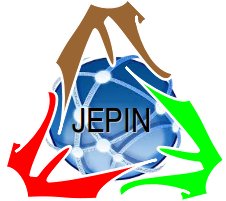 (Jurnal Edukasi dan Penelitian Informatika)ISSN(e): 2548-9364 / ISSN(p) : 2460-0741Vol. xNo. ymm yyNoPengujianHasil yang diharapkanHasilHasilNoPengujianHasil yang diharapkanSesuaiTidak Sesuai123456789101112131415Admin melakukan login dengan memasukkan username dan password.Member  melakukan login dengan memasukkan username dan password.Pengunjung melakukan pencarian rumah sewa berdasarkan wilayah kota Dki Jakarta.Pengunjung  melakukan booking rumah sewa sobathuni pada sistem web.Member melihat data informasi, riwayat transaksi, profil, serta laporan pembayaran  pada halaman member.Member melakukan edit profil pada halaman member.Member mencetak laporan pembayaran pada halaman member.Admin menambahkan, mengedit, menghapus data penghuni pada halaman admin.Admin menambahkan,  mengedit, menghapus data informasi pada halaman admin.Admin menambahkan, mengedit,menghapus data rumah sewa pada halaman admin.Admin menambah data transaksi pada halaman admin.Admin melihat data laporan transaksi sesuai dengan waktu yang ditentukan.Admin mencetak Laporan Transaksi pada halaman admin.Admin melakukan Logout.Member melakukan Logout.Login Admin berhasil.Login Member berhasil.Data pencarian ditampilkan.Data booking diterima oleh admin/ pemilik rumah sewa.Data ditampilkan.Data profil member terupdate.Data Laporan pembayaran tercetak.Data penghuni terupdate.Data Informasi terupdate.Data Rumah Ssewa Terupdate.Data transaksi berhasil ditambahkan.Data Laporan Transaksi ditampilkan.Data Laporan Transaksi Tercetak.Logout berhasil.Logout berhasil.OkOkOkOkOkOkOkOkOkOkOkOkOkOkOkNoAnalisis Sistem LamaAnalisis Sistem yang baru (Usulan)1234567Pendataan pembayaran pengguna rumah serta data total rumah  sewa menggunakan buku catatan.Member mendapatkan infromasi  laporan pembayaran rumah sewa yang dihuni dengan menghubungi pemilik rumah sewa.Pemilik rumah sewa mencari informasi pengguna rumah sewa dengan membuka buku catatan.Pengunjung mendapatkan informasi rumah sewa sobathuni yang kosong dengan menghubungi pemilik rumah sewa.Pemilik rumah sewa memberikan informasi terkait rumah sewa speerti kenaikan harga sewa dan sebagainya dengan mengirim pesan satu persatu ke pengguna rumah sewa.Member melaporkan keluhan tentang rumah sewa sobathuni dengan menghubungi pemilik rumah sewa  by phone atau sms.Pemilik rumah sewa mengalami kesulitan untuk memonitoring pengguna rumah sewa  karena membutuhkkan waktu lebih dalam mencari data di  buku.Pendataan pembayaran pengguna rumah sewa  serta data total rumah sewa melalui aplikasi pendataan pengguna rumah sewa sobathuni berbasis web.Member mendapatkan infromasi laporan pembayaran rumah sewa yang dihuni dengan login kedalam aplikasi pendataan pengguna rumah sewa sobathuni berbasis web.Dengan login kedalam aplikasi pendataan  berbasis web ini,semua infromasi dapat dengan mudah didapat.Dengan membuka halaman web sobathuni maka dapat dengan mudah mendapatkan informasi rumah sewa  yang kosong maupun telah terisi berdasarkan wilayah kota di Dki Jakarta.. Dan dapat melakukan booking dengan mengklik link “booking” pada halaman web.Informasi terkait rumah sewa dapat di share kedalam  aplikasi pendataan pengguna rumah sewa sobathuni,yang dapat dilihat secara langsung oleh pengguna rumah sewa ketika login ke dalam aplikasi tersebut.Melalui aplikasi berbasis web ini,member hanya mengklik link “keluhan” yang telah disisipi whatsapp api,dengan begitu pesan keluhan automatic masuk kedalam aplikasi whatsaap petugas rumah sewa sobathuni.Dengan adanya aplikasi berbasis web ini maka pemilik rumah sewa dapat memonitoring pengguna rumah sewa seperti transaksi pembayaran, profil pribadi pengguna rumah sewa dan sebagainya yang terkait dengan rumah sewa sobathuni.NoJudulMetodeHasilReferensi1SISTEM MANAJEMEN PENYEWAAN RUMAH(RENTAL HOUSING MANAGEMENT SYSTEM)Metodologi dalam penelitian ini yaitu:Perangkat lunak sewa rumah didasarkan pada ASP.NET menggunakan C # dan mesin database SQL 2008. ASP.NET adalah bagian dari kerangka Microsoft .NET, yang merupakan lingkungan yang tidak diregulasi dan dikelola untuk pengembangan dan pelaksanaan kode asli ASP.NET adalah platform untuk menghasilkan aplikasi web yang berjalan di server Windows menggunakan IIS dan .NET frameworkSistem Yang Akan memungkinkan pengguna untuk dengan cepat dan mudah mencari properti untuk membeli dan Menjual.Pengguna daftar dapat mengunggah propertinya untuk dijual atau disewakan.Sistem dirancang dan dikembangkan sedemikian rupa sehingga mencoba untuk mengatasi semua masalah yang diresepkanSistem yang menjadi sistem online akan memberikan informasi yang akurat mengenai properti yang membantu untuk melihat semuainformasi langsung dari mana saja[19]2PERSONAL INFORMATION PRIVACY SETTINGS OFONLINE SOCIAL NETWORKS AND THEIRSUITABILITY FOR MOBILE INTERNET DEVICES(PENGATURAN PRIVASI JARINGAN SOSIAL ONLINE  PRIBADI DANSUITABILITAS UNTUK PERANGKAT INTERNET MOBILE)Metode yang dilakukan pada penelitian ini yaitu Survey dan KuisionerMengontrolpengaturan privasi dari berbagai jenis perangkat mobile internet dan mendukung berbagai layarukuran untuk perangkat ini, akan membantu pengguna untuk mengontrol pengaturan privasi informasi pribadi mereka dengan mudahdi tempat dan waktu yang berbeda[20]3FORMAL RENTAL HOUSING IN SUB SAHARA-SAHARA : OPPORTUNITIES FOR PROVIDING AFFORDABLE HOUSING FOR ALL(RUMAH SEWA FORMAL DI SUB SAHARA-SAHARA: PELUANG UNTUK MENYEDIAKANPERUMAHAN TERJANGKAU UNTUK SEMUA)Karena tantangan seputar kontrol sewaantara pemilik dan penyewa, pasar sewa diEropa dan Amerika Utara mencoba beragammetode kontrol sewa yaitu:Kontrol Sewa yang SulitKontrol Sewa yang LembutKonferensi ini telah membentuk yang signifikanpotensi investasi institusional dan swastadi rumah sewaan, tetapi pemerintah harus bertanggung jawab mempromosikan rentalperumahan dan mengeluarkan kebijakan perumahan sewa formalyang akan memberikan insentif yang diperlukan untuk memungkinkansektor perumahan sewa formal akhirnya berkembang[21]4RENTAL HOUSE MANAGEMENT SYSTEM(Sistem Manajemen Rumah Sewa)Metode yang digunakan dalam membangun sistem ini adalah Teknik Pengumpulan data meliputi :KuisionerPengumpulan Data SekunderPerangkat lunak ini dapat digunakan sebagai sistem persediaan untuk menyediakan kerangka kerja yang memungkinkan manajer membuat transaksi yang wajar dilakukan dalam jangka waktu terbatas. Setiap transaksi yang dilakukan pada sistem berjalan seiring dengan data yang diperbarui dalam database dalam kasus kami adalah Microsoft Access 2007[22]5USE OF WHATSAPP AS AN ORGANIZATIONAL COMMUNICATION PLATFORM: A CASE OF KENYA’S SAFARICOM TECHNOLOGY DIVISION(PENGGUNAAN WHATSAPP SEBAGAI PLATFORM KOMUNIKASI ORGANISASI: SEBUAH KASUS DIVISI TEKNIK SAFARIKOM KENYA)Metode yang digunakan yaitu pengumpulan data, desain penelitian, populasi target, prosedur pengambilan sampel, dan instrumen pengumpulan data. Ini juga melihat metode analisis data serta pertimbangan etis dalam penelitianSebagai alat untuk perangkat bergerak, WhatsApp memiliki beberapa kemampuan seperti portabilitas, kemampuan untuk berbagi beberapa format pesan seperti grafik dan lokasi geografis, kemampuan untuk mengirim catatan suara dan kemampuan untuk menyiarkan satu pesan ke banyak penerima. Ini membuatnya menarik bagi pengguna[23]6PENGEMBANGAN APLIKASI PEMILIHAN KOST DI KOTA MALANG DENGAN METODE AHP DAN PROMETHEEMetode yang digunakan dalam membangun sistem ini adalah:Metode AHPMetode PROMETHEEMetode Pengumpulan DataAplikasi menyediakan bantuan dalam pemilihan Tempat Kost dimana pencari kost bisa melihat data kost secara online melalui sistem dan melakukan perbandingan sehingga calon pencari kost tidak perlu datang secara langsung ke tempat  –  tempat kost untuk melakukan perbandingan.[24]7RANCANG BANGUN APLIKASI PENCATATAN DATA KEPENDUDUKAN KELURAHAN PAHLAWAN BERBASIS WEBMetode Pengumpulan Data Adapun metode pengumpulan data yang dilakukan oleh penulis dalam rangka mendukung tercapainya pengumpulan data dengan melakukan kegiatan sebagai berikut:ObservasiWawancaraDokumentasiStudi PustakaMetode Pengembangan Sistem Informasi Metode pengembangan sistem yang digunakan untuk membangun sistem ini adalah Model WaterfallSistem ini akan memudahkan penduduk serta pegawai kelurahan dalam mengolah data kependudukan yakni, data KK, data kelahiran, data kematian, data pindah, data datang dan menyajikan informasi laporan Aplikasi Pencatatan Data Kependudukan Pada Kelurahan Pahlawan Akan memudahkan penduduk serta pegawai dalam menginput data penduduk dan aporan data penduduk yang akan dapat digunakan oleh kelurahan pahlawan. [25]8Sistem Informasi Pencarian Tempat Kos Berbasis AndroidMetodologi yang digunakan pada pembangunan “Sistem Informasi Pencarian Tempat Kos Berbasis Android” ini adalah metode air terjun atau metode waterfall.Sistem ini menyajikan informasi detail tentang ketersediaan rumah kos yang sesuai dengan kebutuhanyang diinginkan, sehingga dapat meyakinkan pencari rumahkos sebelum memesan kamar rumah kos.[26]9SISTEM INFORMASI SEWA RUMAH KOST DAN RUMAHKONTRAKAN BERBASIS WEB DI SURAKARTAMelakukan Analisis Kelemahan SistemPerancangan Use Case DiagramPerancangan Activity DiagramPerancangan Relasi Antar Tabel (Class Diagram)Sistem Informasi Sewa Rumah kost dan Kontrakan di Surakarta berbasis web ini dapat diakses melalui website oleh pelanggan dan dapat memesan kos serta sistem ini dapat membantu proses pencarian informasi kos dan kontrakan.Membantu dalam memberikan informasi kepada konsumen tentang kamar yang sudah terisi dan memungkinkan pelanggan mendapatkan detail informasi tentang kos yang di cari.[10]10SISTEM INFORMASI ADMINISTRASIPEMBAYARAN KOST HJ.MURNIBATURAJA MENGGUNAKANEMBARCADEROXE2Metode yang digunakan dalam membangun sistem ini adalah:Perancangan SistemPerancangan TabelPengumpulan DataSistem Informasi Administrasi Pembayaran Kost Hj. Murni Baturaja ini mempermudah dalam pembuatan laporandalam waktu tertentu yang dapat langsungdicetak. Laporan yang dihasilkan pada aplikasiini yaitu laporan data kamar, data penyewa, dan data pembayaran sewa[27]11Membangun Informasi Layanan Umum Rumah Kos Melalui Aplikasi Berbasis WebMetode yang digunakan dalam membangun sistem ini adalah Metode pengembangan sistem rapid application development  (RAD).Aplikasi ini memberikan informasi rumah kost dan melakukan pencarian rumah kost.Aplikasi ini  memberikan informasi  detail  tentang rumah kost lengkap dengan fasilitas yang tersedia dan biaya sewa yang ditawarkan sesuai inputan pemilik kost.Aplikasi ini berguna untuk cek ketersediaan rumah kost dan melakukan proses pemesanannya  secara online.Aplikasi ini bisa di gunakan sebagai media promosi iklan rumah kost.[28]12PERANCANGAN SISTEM INFORMASI RUMAH KOST BERBASISWEB DAN SHORT MESSAGE SERVICE (SMS) MENGGUNAKANPHP DAN MySQLMetode Perancangan dalam penulisan skripsi menggunakan metode SistemDevelopment Life Cycle (SDLC)Dengan dibuatnya sistem ini prosespencarian dan pemesanan rumah kost dapat dilakukan dalam sistem ini[29]13Rancang Bangun Aplikasi Pendataan Potensi Desa / Kelurahan Berbasis WebMetode yang digunakan dalam membangun sistem ini adalah Metode pengembangan sistem rapid application development  (RADSistem Informasi Administrasi Pembayaran Kost Hj. Murni Baturaja ini mempermudah dalam pembuatan laporandalam waktu tertentu yang dapat langsungdicetak. Laporan yang dihasilkan pada aplikasiini yaitu laporan data kamar, data penyewa, dan data pembayaran sewa[30]14E-RUMAH KONTRAKANMetode yang digunakan dalam membangun sistem ini adalah:Analisa SistemPerancangan SistemE-Rumah Kontrakan adalah sebuah layanan informasi yang membantu orang yang ingin menemukan rumah kontrakan atau pemilik rumah kontrakan untuk dapat memamfaatkan fasilitas pada E-Rumah Kontrakan yang dapat diakses dengan media elektronik secara online dengan adanya koneksi internet.[31]15SISTEM INFORMASI MANAJEMEN KOST BERBASIS WEBMetode yang digunakan dalam membangun sistem ini adalah:Analisa SistemPerancangan SistemSistem memberikan kemudahan bagi pemilik kost dalam melakukan segala aktivitas kost seperti pengelolaan kamar dan manajemen kost.[32]16SISTEM INFORMASI RUMAH KOST ONLINE BERBASIS WEB DAN MESSAGINGMetode yang digunakan dalam membangun sistem ini adalah:Analisa SistemPerancangan SistemPerancangan DatabaseSistem ini dapat sangat membantu pihak terlibat antara lain pemilik kost yang mengiklankan rumah kost yang dapat memaintenance rumah kost secara online, dan pencari kost yang dapat mencari rumah kost sesuai dengan kebutuhan tanpa harus banyak tenaga pikiran dan biaya hanya untuk mencari rumah kost yang biasanya dilakukan dengan cara manual.[33]17SISTEM INFORMASI RUMAH KOST BERBASIS WEB DAN GOOGLE MAPS APIMetode yang digunakan dalam membangun sistem ini adalah:Analisa SistemPerancangan SistemSistem Informasi Rumah Kost ini sangat membantu para pencari kost untuk mengetahui letak kost, pemesanan kamar kost dan juga sangat membantu pemilik kost untuk memasarkan rumah kost yang dimilikinya.[34]18APLIKASI SISTEM INFORMASI RUMAH KOST KOTA PANGKALPINANG BERBASIS ANDROID MENGGUNAKAN ALGORITMA DIJKSTRAMetode Pengembangan Sistem Metode yang digunakan yaitu menggunakan metode berorientasi objek dimana didalam metode ini terdapat classes, methods, objects, dan message yang berkaitan dengan Sistem Informasi yang akan dibuatAplikasi yang telah dibuat dengan menggunakan pemrogramanjava android dapat mengakses informasi lokasi kos yang ada di wilayah Pangkalpinang, selain itu penerapan teknologi GPS dalam aplikasi ini membuat pengguna dapat mengetahui lokasi keberadaannya[35]Nama Use CaseLoginAktorAdmin dan MemberDeskripsiAdmin  dan Member melakukan login terhadap aplikasi webPra-KondisiAdmin  dan Member telah masuk ke dalam aplikasiTindakanAdmin dan Member akan di hadapkan langsung oleh menu login Mengisi form login dengan inputan username dan passwordPost-KondisiJika login berhasil, Admin dan Member akan di arahkan ke menu dashboard aplikasiNama Use CaseMengelola Data Total PenghuniAktorAdminDeskripsiAdmin bisa mengelola (Add,Edit,Delete) informasi mengenai  data pribadi penghuni rumah sewa (member) bagi member lama maupun member yang baru bergabung.Pra-KondisiAdmin telah login ke dalam aplikasiTindakanAdmin membuka menu Total PenghuniAdmin mengklik icon Add member, edit  ,atau delete  member.Admin mengupdate data yang ingin di ubah.Post-KondisiJika tidak ada kesalahan data, maka data akan terupdateNama Use CaseMengelola Data Total Rumah SewaAktorAdminDeskripsiAdmin bisa mengelola (Add,Edit,Delete)  data Total Rumah Sewa  seperti Kode Rumah Sewa, Nomer Rumah, Harga Sewa Rumah,Alamat Rumah Sewa.Pra-KondisiAdmin telah login ke dalam aplikasiTindakanAdmin membuka menu Total Rumah SewaAdmin mengklik icon add data, edit ,dan delete data.Admin mengupdate data yang ingin di ubah.Post-KondisiJika tidak ada kesalahan data, maka data akan terupdate.Nama Use CaseMengelola Data Total TransaksiAktorAdminDeskripsiAdmin bisa mengelola (Add,Edit,Delete) data tentang Transaksi Pembayaran bagii member yang  telah membayar uang sewa maupun yang belum bayar.Yang didalamnya terdapat Status Pembayaran.Pra-KondisiAdmin  login ke AplikasiTindakanAdmin  membuka menu Total  TransaksiAdmin mengedit Status Pembayaran memberAdmin Mengupdate data yang ingin diubah.Post-KondisiJika tidak ada kesalahn data, maka data akan terupdate.Nama Use caseMengelola Informasi Penyewaan RumahAktorAdminDeskripsiAdmin bisa mengelola (Add,Edit,Delete) data tentang Informasi Penyewaan Rumah seperti data pribadi sang Pemilik Rumah, maupun Informasi terkait dengan penyewaan rumah yang ada di Halaman utama aplikasi.Pra-KondisiAdmin telah login ke dalam aplikasiTindakanAdmin membuka menu InformasiAdmin bisa add data, Edit data, delete data.Post-KondisiJika tidak ada kesalahan data, maka data akan terupdate.Nama Use CaseCetak LaporanAktorAdminDeskripsiAdmin bisa cetak laporan data transaksi pembayaran seluruh members dengan opsi waktu bulanan maupun tahunan yang didalamnya terdapat keterangan seperti : Kode Rumah Sewa,Nomer Rumah Sewa, Member Aktif,Tanggal Transaksi, Total Uang, dan Status Pembayaran.Pra-KondisiAdmin telah Login ke AplikasiTindakanAdmin membuka menu LaporanAdmin menentukan Waktu (Bulan serta Tahun)Admin menginput data LaporanAdmin mencetak LaporanPost-KondisiJika tidak ada kesalahan pada saat membuat Laporan,maka Laporan akan tercetak.Nama Use CaseMelihat Data PribadiAktorMemberDeskripsiMember bisa melihat informasi terkait Data Pribadi mereka masing-masing, Pra-Kondisimember telah login ke dalam aplikasiTindakanMember  membuka menu Profil MemberMember dapat mengedit akses login (username dan password) mereka masing-masing.Post-KondisiJika tidak ada kesalahan dalam Login, Data pribadi member dapat  diakses.Nama Use CaseMelihat Riwayat TransaksiAktorMemberDeskripsiMember bisa melihat informasi terkait Riwayat Transaksi pembayaran mereka masing-masing, Pra-Kondisimember telah login ke dalam aplikasiTindakanMember  mengklik menu riwayat transaksiMember dapat melihat informasi terkait riwayat transaksi pembayaran pribadi mereka masing-masingPost-KondisiJika tidak ada kesalahan dalam Login, Data pribadi member dapat  diakses.Nama Use CaseLihat InformasiAktorMemberDeskripsiMember bisa melihat informasi terkait Rumah Sewa Sobathuni yang telah di Update oleh Admin/Pemilik Rumah Sewa pada Aplikasi Sobathuni.Pra-Kondisimember telah login ke dalam aplikasiTindakanMember  mengklik menu InformasiMember dapat melihat informasi terkait rumah sewa SobathuniPost-KondisiJika tidak ada kesalahan dalam Login, Data Informasi dapat  diakses.Nama Use CaseCetak Laporan PribadiAktorMemberDeskripsiMember bisa cetak laporan data transaksi pembayaran dengan opsi waktu bulanan maupun tahunan yang didalamnya terdapat keterangan seperti : Kode Rumah Sewa,Nomer Rumah Sewa, Member Aktif,Tanggal Transaksi, Total Uang, dan Status Pembayaran.Pra-KondisiMember telah Login ke AplikasiTindakanMember membuka menu LaporanMember menentukan Waktu (Bulan serta Tahun)Member dapat mencetak LaporanPost-KondisiJika tidak ada kesalahan pada saat membuat Laporan,maka Laporan akan tercetak.Nama Use CaseMencari Rumah Sewa dan BookingAktorPengunnjungDeskripsiPengunjung dapat mencari Rumah sewa Sobathuni serta dapat Melakukan Booking apabila tertarik terhadap salah satu rumah sewa Sobathuni. Pra-KondisiPengunjung Masuk ke dalam Web Sobathuni namun tidak LoginTindakanPengunjung  memilih salah satu lokasi dengan pilihan (Jakarta Utara atau Jakarta Timur) yang tersedia rumah sewa SobathuniPengunjung Memilih Rumah sewa SobathuniPengunjung Melakukan “Booking” apabila MinatPost-KondisiJika tidak ada kendala terhadap sistem, Data akan ditampilkan sesuai dengan perintah. NoPengujianHasil yang diharapkanHasilHasilNoPengujianHasil yang diharapkanSesuaiTidak Sesuai123456789101112131415Admin melakukan login dengan memasukkan Username dan password.Member  melakukan login dengan memasukkan username dan password.Pengunjung melakukan pencarian rumah sewa berdasarkan wilayah kota Dki Jakarta.Pengunjung  melakukan booking rumah sewa sobathuni pada sistem web.Member melihat data informasi, riwayat transaksi, profil, serta laporan pembayaran  pada halaman member.Member melakukan edit profil pada halaman member.Member mencetak laporan pembayaran pada halaman member.Admin menambahkan, mengedit, menghapus data penghuni pada halaman admin.Admin menambahkan,  mengedit, menghapus data informasi pada halaman admin.Admin menambahkan, mengedit,menghapus data rumah sewa pada halaman admin.Admin menambah data transaksi pada halaman admin.Admin melihat data laporan transaksi sesuai dengan waktu yang ditentukan.Admin mencetak Laporan Transaksi pada halaman admin.Admin melakukan Logout.Member melakukan Logout.Login Admin berhasil.Login Member berhasil.Data pencarian ditampilkan.Data booking diterima oleh admin/pemilik rumah sewa.Data ditampilkan.Data profil member terupdate.Data Laporan pembayaran tercetak.Data penghuni terupdate.Data Informasi terupdate.Data Rumah Ssewa Terupdate.Data transaksi berhasil ditambahkan.Data Laporan Transaksi ditampilkan.Data Laporan Transaksi Tercetak.Logout berhasil.Logout berhasil.OkOkOkOkOkOkOkOkOkOkOkOkOkOkOkNoAnalisis Sistem LamaAnalisis Sistem yang baru (Usulan)1234567Pendataan pembayaran pengguna rumah serta data total rumah  sewa menggunakan buku catatan.Member mendapatkan infromasi  laporan pembayaran rumah sewa yang dihuni dengan menghubungi pemilik rumah sewa.Pemilik rumah sewa mencari informasi pengguna rumah sewa dengan membuka buku catatan.Pengunjung mendapatkan informasi rumah sewa sobathuni yang kosong dengan menghubungi pemilik rumah sewa.Pemilik rumah sewa memberikan informasi terkait rumah sewa speerti kenaikan harga sewa dan sebagainya dengan mengirim pesan satu persatu ke pengguna rumah sewa.Member melaporkan keluhan tentang rumah sewa sobathuni dengan menghubungi pemilik rumah sewa  by phone atau sms.Pemilik rumah sewa mengalami kesulitan untuk memonitoring pengguna rumah sewa  karena membutuhkkan waktu lebih dalam mencari data di  buku.Pendataan pembayaran pengguna rumah sewa  serta data total rumah sewa melalui aplikasi pendataan pengguna rumah sewa sobathuni berbasis web.Member mendapatkan infromasi laporan pembayaran rumah sewa yang dihuni dengan login kedalam aplikasi pendataan pengguna rumah sewa sobathuni berbasis web.Dengan login kedalam aplikasi pendataan  berbasis web ini,semua infromasi dapat dengan mudah didapat.Dengan membuka halaman web sobathuni maka dapat dengan mudah mendapatkan informasi rumah sewa  yang kosong maupun telah terisi berdasarkan wilayah kota di Dki Jakarta.. Dan dapat melakukan booking dengan mengklik link “booking” pada halaman web.Informasi terkait rumah sewa dapat di share kedalam  aplikasi pendataan pengguna rumah sewa sobathuni,yang dapat dilihat secara langsung oleh pengguna rumah sewa ketika login ke dalam aplikasi tersebut.Melalui aplikasi berbasis web ini,member hanya mengklik link “keluhan” yang telah disisipi whatsapp api,dengan begitu pesan keluhan automatic masuk kedalam aplikasi whatsaap petugas rumah sewa sobathuni.Dengan adanya aplikasi berbasis web ini maka pemilik rumah sewa dapat memonitoring pengguna rumah sewa seperti transaksi pembayaran, profil pribadi pengguna rumah sewa dan sebagainya yang terkait dengan rumah sewa sobathuni.